Администрация Дзержинского районаКрасноярского краяПОСТАНОВЛЕНИЕс. Дзержинское18.07.2022										№ 396-пО внесении изменений в Постановление от 01.10.2014 № 760-п «Об утверждении видов, условий, размера и порядка установления выплат стимулирующего характера, в том числе критериев оценки результативности и качества труда работников муниципальных бюджетных образовательных организаций, подведомственных Управлению образования»В соответствии с приказом Министерства образования Красноярского края от 29.04.2022 № 25-11-04  «О внесении изменений в приказ Министерства образования и науки Красноярского края от 15.12.2009 № 988 "Об утверждении видов, условий, размера и порядка установления выплат стимулирующего характера, в том числе критериев оценки результативности и качества труда работников краевых государственных бюджетных и казенных образовательных учреждений, подведомственных министерству образования Красноярского края", Трудовым кодексом Российской Федерации, руководствуясь ст. 19 Устава района, ПОСТАНОВЛЯЮ:1. Внести изменения в Постановление от 01.10.2014 № 760-п
«Об утверждении видов, условий, размера и порядка установления выплат стимулирующего характера, в том числе критериев оценки результативности и качества труда работников муниципальных бюджетных образовательных организаций, подведомственных Управлению образования» следующего содержания:1.1. Приложение №1 «Виды, условия, размер и порядок установления выплат стимулирующего характера, в том числе критерии оценки результативности и качества труда работников муниципальных бюджетных образовательных учреждений» изложить в новой редакции.2. Опубликовать настоящее постановление в районной газете «Дзержинец».3.Контроль за исполнением постановления возложить на заместителя главы по общественно-политическим вопросам Гончарика Ю.С.4.Постановление вступает в силу в день, следующий за днем его официального опубликования и применятся к правоотношениям, возникшим с 30 июня 2022 года.Глава Дзержинского района						В.Н. ДергуновПриложениек постановлению администрации районаот 18.07.2022 № 396-пВИДЫ, УСЛОВИЯ, РАЗМЕР И ПОРЯДОК УСТАНОВЛЕНИЯ ВЫПЛАТ СТИМУЛИРУЮЩЕГО ХАРАКТЕРА, В ТОМ ЧИСЛЕ КРИТЕРИИ ОЦЕНКИ РЕЗУЛЬТАТИВНОСТИ И КАЧЕСТВА ТРУДА РАБОТИКОВ МУНИЦИПАЛЬНЫХ БЮДЖЕТНЫХОБРАЗОВАТЕЛЬНЫХ УЧРЕЖДЕНИЙОбщеобразовательные организацииТаблица 1<*> выплаты устанавливаются на период от полугода до годаОбразовательные учреждения дополнительного образования детейТаблица 2<*> выплаты устанавливаются на период от полугода до годаДошкольные образовательные учрежденияТаблица 3<*> выплаты устанавливаются на период от полугода до годаОбразовательные организации, осуществляющие образовательную деятельность по адаптированным основным общеобразовательным программам (дошкольного, начального общего, основного общего, среднего общего образования)Таблица 4ДолжностиКритерии оценки результативности икачества труда работников учрежденияУсловияУсловияПредельноеколичествобалловДолжностиКритерии оценки результативности икачества труда работников учреждениянаименованиеиндикаторПредельноеколичествобалловПедагогическиеработники:учительВыплаты за важность выполняемой работы, степень самостоятельности и ответственности при выполнении поставленных задачВыплаты за важность выполняемой работы, степень самостоятельности и ответственности при выполнении поставленных задачВыплаты за важность выполняемой работы, степень самостоятельности и ответственности при выполнении поставленных задачВыплаты за важность выполняемой работы, степень самостоятельности и ответственности при выполнении поставленных задачПедагогическиеработники:учительОрганизация проектной и исследовательской деятельности воспитанниковУчастие воспитанников в конференциях разного уровняПредставление результатов на конференциях разного уровня5Педагогическиеработники:учительОрганизация проектной и исследовательской деятельности воспитанниковУчастие воспитанников в конференциях разного уровняНаличие победителей ипризеров на следующихуровнях <*>:муниципальномрегиональноммежрегиональномфедеральном15203050Педагогическиеработники:учительОбеспечение методического уровня организации образовательного процессаРуководство объединениями педагогов (проектными командами, творческими группами, методическими объединениями)Обеспечение работы в соответствии с планом20Педагогическиеработники:учительОбеспечение методического уровня организации образовательного процессаУчастие в работе аттестационной комиссии, экспертной комиссии, психолого-медико-педагогическом консилиуме учреждения, наставническая работаПостоянное участие в комиссиях, подготовка отчетной документации10Педагогическиеработники:учительЭкспертная работаРабота в районной психолого-медико- педагогоической комиссии<*>Работа в комиссиях по проверки результатов итоговых контрольных работПостоянное участие в комиссии50Педагогическиеработники:учительОрганизация значимых районных мероприятийМероприятия по организации занятости, отдыха и оздоровления детейРеализация образовательных программ в районных интенсивных школах, палаточном лагере, при проведении военных сборов, трудовых отрядов старшеклассников30Педагогическиеработники:учительОрганизация значимых районных мероприятийМероприятия гражданско- патриотической направленности, профилактические мероприятия с учащимися «группы риска», с несовершеннолетними правонарушителями-участие в общерайонных мероприятиях не менее 80% учащихся класса-положительная динамика у учащихся «группы риска»1530Педагогическиеработники:учительВедениепрофессиональной документации (тематическое планирование, рабочие программы)Полнота и соответствие нормативным документам100%10Педагогическиеработники:учительВыплаты за интенсивность и высокие результаты работыВыплаты за интенсивность и высокие результаты работыВыплаты за интенсивность и высокие результаты работыВыплаты за интенсивность и высокие результаты работыПедагогическиеработники:учительСтабильность и рост качества обучения, положительная динамика по индивидуальному прогрессу учащихсяКачество успеваемости (по результатам итоговых контрольных работ, контрольных срезов, ОГЭ, ЕГЭ) при 100% успеваемости.Не ниже 30% <*>30Педагогическиеработники:учительСтабильность и рост качества обучения, положительная динамика по индивидуальному прогрессу учащихсяУчастие обучающихся в конкурсах, олимпиадах различного уровняКоличество участников конкурса - не менее 70% (от общего числа обучающихся)20Педагогическиеработники:учительСтабильность и рост качества обучения, положительная динамика по индивидуальному прогрессу учащихсяУчастие обучающихся в конкурсах, олимпиадах различного уровняКоличество участников олимпиад - не менее 50% (от общего числа обучающихся)20Педагогическиеработники:учительСтабильность и рост качества обучения, положительная динамика по индивидуальному прогрессу учащихсяУчастие обучающихся в конкурсах, олимпиадах различного уровняНаличие призеров ипобедителей наследующих уровнях <*>:муниципальномрегиональноммежрегиональномфедеральном15203050Педагогическиеработники:учительУчастие в разработке и реализации проектов, программ, связанных с образовательной и воспитаетльной деятельностьюРазработка и реализация проектов и программПризовое место в конкурсепроектов и программ наследующих уровнях <*>:муниципальномрегиональноммежрегиональномфедеральном15203050Педагогическиеработники:учительВыплаты за качество выполняемых работВыплаты за качество выполняемых работВыплаты за качество выполняемых работВыплаты за качество выполняемых работПедагогическиеработники:учительВысокий уровеньпедагогическогомастерства приорганизацииобразовательногопроцессаОсвоениеинформациональных технологий и применение их в практике работы с детьмиИспользование при организации занятий интерактивной доски, компьютерных программ по созданию презентаций и публикаций15Педагогическиеработники:педагог-психолог,социальныйпедагогВыплаты за важность выполняемой работы, степень самостоятельности и ответственности при выполнении поставленных задачВыплаты за важность выполняемой работы, степень самостоятельности и ответственности при выполнении поставленных задачВыплаты за важность выполняемой работы, степень самостоятельности и ответственности при выполнении поставленных задачВыплаты за важность выполняемой работы, степень самостоятельности и ответственности при выполнении поставленных задачПедагогическиеработники:педагог-психолог,социальныйпедагогСопровождениесубъектовобразовательногопроцессаРуководство медко- психолого-педагогическим консилиумом учреждения (МППК)Работа МППК в соответствии с планом<*>20Педагогическиеработники:педагог-психолог,социальныйпедагогСопровождениесубъектовобразовательногопроцессаПроведение мероприятий для родителей воспитанниковПроведение одного мероприятия при наличии положиельных отзывов5Педагогическиеработники:педагог-психолог,социальныйпедагогСопровождениесубъектовобразовательногопроцессаРазработка и реализация индивидуальных программ сопровождения учащихся «группы риска», учащихся, состоящих на ВШК, на учёте в КДН и т.п.-Снижение числа правонарушителей -снижение пропуска занятий без уважительных причин-успешная социализация учащихся «группы риска»40Педагогическиеработники:педагог-психолог,социальныйпедагогСопровождениесубъектовобразовательногопроцессаУчастие в реализации адаптированных программ для детей с ОВЗ-снижение пропуска занятий без уважительных причин-успешная социализация учащихся с ОВЗ20Педагогическиеработники:педагог-психолог,социальныйпедагогВыплаты за интенсивность и высокие результаты работыВыплаты за интенсивность и высокие результаты работыВыплаты за интенсивность и высокие результаты работыВыплаты за интенсивность и высокие результаты работыПедагогическиеработники:педагог-психолог,социальныйпедагогЭффективность методов и способов работы по педагогическому сопровождению воспитанниковУчастие в разработке и реализации проектов, программ, связанных с образовательной деятельностьюЗа участие в разработке и реализации проектов, программ, связанных с образовательной деятельностью30Педагогическиеработники:педагог-психолог,социальныйпедагогЭффективность методов и способов работы по педагогическому сопровождению воспитанниковУчастие в разработке и реализации проектов, программ, связанных с образовательной деятельностьюПризовое место в конкурсе проектов и программ, получение гранта40Педагогическиеработники:педагог-психолог,социальныйпедагогЭффективность методов и способов работы по педагогическому сопровождению воспитанниковУчастие в разработке и реализации проектов, программ, связанных с образовательной деятельностьюПрезентация результатов работы в форме статьи, выступления на форумах педагогов5Педагогическиеработники:педагог-психолог,социальныйпедагогЭффективность методов и способов работы по педагогическому сопровождению воспитанниковАдаптация вновь поступившх воспитанников, благоприятный психологический климатУменьшение числа конфликтных ситуаций среди обучающихся, воспитанников30Педагогическиеработники:педагог-психолог,социальныйпедагогСопровождение введения ФГОСУчастие в проведении мониторингов в условиях введения ФГОСПсихологические методы и методикик используются в системе, проводится анализ результатов30Педагогическиеработники:педагог-психолог,социальныйпедагогВыплаты за качество выполняемых работВыплаты за качество выполняемых работВыплаты за качество выполняемых работВыплаты за качество выполняемых работПедагогическиеработники:педагог-психолог,социальныйпедагогВысокий уровень педагогического мастерства при организации процесса психолого- падагогического сопровождения воспитанниковОрганизация работы службы психологопедагогического сопровождения воспитанниковОтрицательная динамика возникновения школьной дизадаптации в течение учебного года30Педагогическиеработники:воспитательВыплаты за важность выполняемой работы, степень самостоятельности и ответственности при выполнении поставленных задачВыплаты за важность выполняемой работы, степень самостоятельности и ответственности при выполнении поставленных задачВыплаты за важность выполняемой работы, степень самостоятельности и ответственности при выполнении поставленных задачВыплаты за важность выполняемой работы, степень самостоятельности и ответственности при выполнении поставленных задачПедагогическиеработники:воспитательОрганизация значимых районных мероприятийМероприятия гражданско- патриотической, ителлектально - познавательной, творческой направленностиРазработка положений, проектов районных мероприятий15Педагогическиеработники:воспитательСвоевременное информирование руководителя учреждения о происшествиях с воспитанниками, обучающимися, повлекших причинение вреда их жизни и здоровью, о выявлении случаев детской безнадзорности, правонарушений, преступлений и иных антиобщественных действий, совершенных несовершеннолетними и в отношении них, законных представителях, не исполняющих либо ненадлежащим образом исполняющих родительские обязанности, а также иным поведением оказывающих отрицательное влияние на воспитанников, обучающихсяОтсутствие случаев сокрытия происшествий с воспитанниками, обучающимисяОтсутствие случаев сокрытия происшествий с воспитанниками, обучающимися30Педагогическиеработники:воспитательОтсутствие правонарушений, совершенных воспитанниками, обучающимисяОтсутствие воспитанников, обучающихся состоящих на учете в органах внутренних дел, комиссии по делам несовершеннолетних и защите их правОтсутствие воспитанников, обучающихся состоящих на учете в органах внутренних дел, комиссии по делам несовершеннолетних и защите их прав20Педагогическиеработники:воспитательПривитие норм и правил совместного проживания воспитанников, обучающихся (поведения и общения)Отсутствие случаев нарушения дисциплиныОтсутствие случаев нарушения дисциплины30Педагогическиеработники:воспитательВыплаты за интенсивность и высокие результаты работыВыплаты за интенсивность и высокие результаты работыВыплаты за интенсивность и высокие результаты работыВыплаты за интенсивность и высокие результаты работыПедагогическиеработники:воспитательДостижениявоспитанниковУчастие в краевых, всероссийских, международных соревнованиях, олимпиадах, научно-практических конференциях, конкурсахПроцент участвующих от общего числа воспитанников30Педагогическиеработники:воспитательДостижениявоспитанниковУчастие в краевых, всероссийских, международных соревнованиях, олимпиадах, научно-практических конференциях, конкурсахВедение портфолио воспитанников30Педагогическиеработники:воспитательДостижениявоспитанниковУчастие в краевых, всероссийских, международных соревнованиях, олимпиадах, научно-практических конференциях, конкурсахПризовое место наследующих уровнях<*>:муниципальномрегиональноммежрегиональномфедеральном15203050Педагогическиеработники:воспитательОрганизациязоровьесберегающейвоспитывающейсредыОтсутствие травм, несчастных случаев, вредных привычек у воспитанников020Педагогическиеработники:воспитательВыплаты за качество выполняемых работВыплаты за качество выполняемых работВыплаты за качество выполняемых работВыплаты за качество выполняемых работУчастие в конкурсахпрофессиональногомастерства, использованиеполученного опыта в своейповседневной деятельностиВнедрение новыхтехнологий, форм,методов, приемов,демонстрация их припроведении мастер- классов, творческих отчетов20Педагогдополнительногообразования,музыкальныйруководитель,педагог-организатор,инструктор потруду,концертмейстер,тренер-преподаватель,старший вожатыйВыплаты за важность выполняемой работы, степень самостоятельности и ответственности при выполнении поставленных задачВыплаты за важность выполняемой работы, степень самостоятельности и ответственности при выполнении поставленных задачВыплаты за важность выполняемой работы, степень самостоятельности и ответственности при выполнении поставленных задачВыплаты за важность выполняемой работы, степень самостоятельности и ответственности при выполнении поставленных задачПедагогдополнительногообразования,музыкальныйруководитель,педагог-организатор,инструктор потруду,концертмейстер,тренер-преподаватель,старший вожатыйРуководствопроектными итворческимигруппами,методическимиобъединениями,кафедрамиРуководство объединениямипедагогов (проектнымикомандами, творческимигруппами, методическимиобъеднениями)Обеспечение работы всоответствии с планом20Педагогдополнительногообразования,музыкальныйруководитель,педагог-организатор,инструктор потруду,концертмейстер,тренер-преподаватель,старший вожатыйВедениепрофессиональнойдокументации(тематическое планирование, рабочие программы)Полнота и соответствиенормативнымрегламентирующимдокументам100%20Педагогдополнительногообразования,музыкальныйруководитель,педагог-организатор,инструктор потруду,концертмейстер,тренер-преподаватель,старший вожатыйВыплаты за интенсивность и высокие результаты работыВыплаты за интенсивность и высокие результаты работыВыплаты за интенсивность и высокие результаты работыВыплаты за интенсивность и высокие результаты работыПедагогдополнительногообразования,музыкальныйруководитель,педагог-организатор,инструктор потруду,концертмейстер,тренер-преподаватель,старший вожатыйДостижениявоспитанниковУчастие в соревнованиях,олимпиадах, научно-практическихконференциях, конкурсахразличного уровня% участвующих от общегочисла обучающихся10Педагогдополнительногообразования,музыкальныйруководитель,педагог-организатор,инструктор потруду,концертмейстер,тренер-преподаватель,старший вожатыйДостижениявоспитанниковУчастие в соревнованиях,олимпиадах, научно-практическихконференциях, конкурсахразличного уровняПризовое место наследующих уровнях<*>:муниципальномрегиональноммежрегиональномфедеральном15203050Педагогдополнительногообразования,музыкальныйруководитель,педагог-организатор,инструктор потруду,концертмейстер,тренер-преподаватель,старший вожатыйОрганизациядеятельности детскихобъединений,организацийПостоянный состав,создание и реализациясоциальных проектов,программЗа каждый проект,программу20Педагогдополнительногообразования,музыкальныйруководитель,педагог-организатор,инструктор потруду,концертмейстер,тренер-преподаватель,старший вожатыйВыплаты за качество выполняемых работВыплаты за качество выполняемых работВыплаты за качество выполняемых работВыплаты за качество выполняемых работПедагогдополнительногообразования,музыкальныйруководитель,педагог-организатор,инструктор потруду,концертмейстер,тренер-преподаватель,старший вожатыйВысокий уровеньпедагогическогомастерства приорганизацииобразовательногопроцессаУчастие в конкурсахпрофессиональногомастерства, использованиеполученного опыта в своейповседневной деятельностиВнедрение новыхтехнологий, форм,методов, приемов,демонстраций их припроведении мастер-классов, творческих отчетов20Педагогдополнительногообразования,музыкальныйруководитель,педагог-организатор,инструктор потруду,концертмейстер,тренер-преподаватель,старший вожатыйВысокий уровеньпедагогическогомастерства приорганизацииобразовательногопроцессаУчастие в конкурсахпрофессиональногомастерства, использованиеполученного опыта в своейповседневной деятельностиПризовое место впрофессиональномконкурсе на следующихуровнях<*>:муниципальномрегиональноммежрегиональномфедеральном15203050Заведующийбиблиотекой,библиотекарьВыплаты за важность выполняемой работы, степень самостоятельности и ответственности при выполнении поставленных задачВыплаты за важность выполняемой работы, степень самостоятельности и ответственности при выполнении поставленных задачВыплаты за важность выполняемой работы, степень самостоятельности и ответственности при выполнении поставленных задачВыплаты за важность выполняемой работы, степень самостоятельности и ответственности при выполнении поставленных задачЗаведующийбиблиотекой,библиотекарьСоздание системы работы по повышениюмотивациивоспитанников к чтениюКоличество воспитанников и работников учреждения, пользующихся фондомбиблиотеки80%30Создание системы работы по повышениюмотивациивоспитанников к чтениюКоличество воспитанников и работников учреждения, пользующихся фондомбиблиотеки80%30Совершенствование информационно - библиотечной системы учрежденияСоздание программы развития информационно - библиографического пространства учрежденияНаличие программы развития20Выплаты за интенсивность и высокие результаты работыВыплаты за интенсивность и высокие результаты работыВыплаты за интенсивность и высокие результаты работыВыплаты за интенсивность и высокие результаты работыСохранность библиотечного фонда учрежденияКоличество списываемой литературы библиотечного фондаМенее 20% фонда30Осуществление текущего информирования коллектива педагогов и воспитанниковПроведение уроков информационной культуры1 раз в четверть20Осуществление текущего информирования коллектива педагогов и воспитанниковПроведение дней информирования1 раз в четверть20Выплаты за качество выполняемых работВыплаты за качество выполняемых работВыплаты за качество выполняемых работВыплаты за качество выполняемых работВысокий уровеньпрофессиональногомастерстваСистематическая работа по повышениюпедагогического мастерства (курсы повышения квалификации, семинары, самообразование), использование полученного опыта в своей повседневной деятельностиВнедрение новых технологий, форм, методов, приемов, демонстраций их при проведении мастер- классов, творческих отчетов20Юрисконсульт,инспектор покадрам,программист,делопроизводитель,экономист,секретарь-машинистка,секретарь,секретарь учебнойчастиВыплаты за важность выполняемой работы, степень самостоятельности и ответственности при выполнении поставленных задачВыплаты за важность выполняемой работы, степень самостоятельности и ответственности при выполнении поставленных задачВыплаты за важность выполняемой работы, степень самостоятельности и ответственности при выполнении поставленных задачВыплаты за важность выполняемой работы, степень самостоятельности и ответственности при выполнении поставленных задачЮрисконсульт,инспектор покадрам,программист,делопроизводитель,экономист,секретарь-машинистка,секретарь,секретарь учебнойчастиСвоевременная подготовка локальных нормативных актов учреждения, финансоэкономических документовСоответствие нормамдействующегозаконодательства100%30Юрисконсульт,инспектор покадрам,программист,делопроизводитель,экономист,секретарь-машинистка,секретарь,секретарь учебнойчастиОформление документов для участия в краевых и федералных программах, проектах, конкурсахСоответствие заданным нормам100%30Юрисконсульт,инспектор покадрам,программист,делопроизводитель,экономист,секретарь-машинистка,секретарь,секретарь учебнойчастиВыплаты за интенсивность и высокие результаты работыВыплаты за интенсивность и высокие результаты работыВыплаты за интенсивность и высокие результаты работыВыплаты за интенсивность и высокие результаты работыЮрисконсульт,инспектор покадрам,программист,делопроизводитель,экономист,секретарь-машинистка,секретарь,секретарь учебнойчастиОсуществление юридических консультаций для воспитанников и работников учрежденияПравовая грамотность учащихся и педагогов,Наличие положительных отзывов30Юрисконсульт,инспектор покадрам,программист,делопроизводитель,экономист,секретарь-машинистка,секретарь,секретарь учебнойчастиВыплаты за качество выполняемых работВыплаты за качество выполняемых работВыплаты за качество выполняемых работВыплаты за качество выполняемых работЮрисконсульт,инспектор покадрам,программист,делопроизводитель,экономист,секретарь-машинистка,секретарь,секретарь учебнойчастиСоздание в учреждении единых требований к оформлению документов, системы документооборотаНаличие регламентов по созданию внутренних документовСоблюдение регламентов30Шеф-повар, поварВыплаты за важность выполняемой работы, степень самостоятельности и ответственности при выполнении поставленных задачВыплаты за важность выполняемой работы, степень самостоятельности и ответственности при выполнении поставленных задачВыплаты за важность выполняемой работы, степень самостоятельности и ответственности при выполнении поставленных задачВыплаты за важность выполняемой работы, степень самостоятельности и ответственности при выполнении поставленных задачШеф-повар, поварОтсутствие или оперативное устранение предписаний контролирующих или надзирающих органовОтсутствие предписаний контролирующх органов040Шеф-повар, поварОтсутствие или оперативное устранение предписаний контролирующих или надзирающих органовОтсутствие предписаний контролирующх органовУстранение предписаний в установленные сроки20Шеф-повар, поварВыплаты за интенсивность и высокие результаты работыВыплаты за интенсивность и высокие результаты работыВыплаты за интенсивность и высокие результаты работыВыплаты за интенсивность и высокие результаты работыШеф-повар, поварСнижение уровня заболеваемости обучающихся, воспитанниковСнижение количества заболевших воспитанниковОтсутствие вспышек заболеваемости20Шеф-повар, поварВыплаты за качество выполняемых работВыплаты за качество выполняемых работВыплаты за качество выполняемых работВыплаты за качество выполняемых работШеф-повар, поварКачествоприготовления пищи, эстетическое оформление блюдУдовлетворённость качеством питанияОтсутствие жалоб, отказов детей от приема пищи удовлетворённость качеством пищи по результатам опросов не менее чем у 80% опрошенных40МладшийвоспитательВыплаты за важность выполняемой работы, степень самостоятельности и ответственности при выполнении поставленных задачВыплаты за важность выполняемой работы, степень самостоятельности и ответственности при выполнении поставленных задачВыплаты за важность выполняемой работы, степень самостоятельности и ответственности при выполнении поставленных задачВыплаты за важность выполняемой работы, степень самостоятельности и ответственности при выполнении поставленных задачМладшийвоспитательОтсутствиесамовольных уходов воспитанниковОтсутствие поданных заявлений в органы внутренних дел по розыску воспитанников030МладшийвоспитательВыплаты за интенсивность и высокие результаты работыВыплаты за интенсивность и высокие результаты работыВыплаты за интенсивность и высокие результаты работыВыплаты за интенсивность и высокие результаты работыМладшийвоспитательОсуществлениедополнительныхработУчастие в проведении ремонтных работ в учрежденииПостоянно30МладшийвоспитательВыплаты за качество выполняемых работВыплаты за качество выполняемых работВыплаты за качество выполняемых работВыплаты за качество выполняемых работМладшийвоспитательСоблюдение санитарногигиенических нормОтсутствие замечаний Роспотребнадзора030Кладовщик, кастелянша, рабочий по комплексному обслуживанию и ремонту зданий, дворник, водитель, кухонный рабочий, мойщик посуды, подсобный рабочий, лаборант, гардеробщик, сторож, электрикВыплаты за важность выполняемой работы, степень самостоятельности и ответственности при выполнении поставленных задачВыплаты за важность выполняемой работы, степень самостоятельности и ответственности при выполнении поставленных задачВыплаты за важность выполняемой работы, степень самостоятельности и ответственности при выполнении поставленных задачВыплаты за важность выполняемой работы, степень самостоятельности и ответственности при выполнении поставленных задачКладовщик, кастелянша, рабочий по комплексному обслуживанию и ремонту зданий, дворник, водитель, кухонный рабочий, мойщик посуды, подсобный рабочий, лаборант, гардеробщик, сторож, электрикСоблюдение санитарногигиенических норм, правил техники безопасности, правила дорожного движенияОтсутствие замечаний надзорных органов, отсутствие аварий030Кладовщик, кастелянша, рабочий по комплексному обслуживанию и ремонту зданий, дворник, водитель, кухонный рабочий, мойщик посуды, подсобный рабочий, лаборант, гардеробщик, сторож, электрикВыплаты за интенсивность и высокие результаты работыВыплаты за интенсивность и высокие результаты работыВыплаты за интенсивность и высокие результаты работыВыплаты за интенсивность и высокие результаты работыКладовщик, кастелянша, рабочий по комплексному обслуживанию и ремонту зданий, дворник, водитель, кухонный рабочий, мойщик посуды, подсобный рабочий, лаборант, гардеробщик, сторож, электрикУчастие вмероприятияхучрежденияПроведение праздников для воспитанниковПостоянно30Кладовщик, кастелянша, рабочий по комплексному обслуживанию и ремонту зданий, дворник, водитель, кухонный рабочий, мойщик посуды, подсобный рабочий, лаборант, гардеробщик, сторож, электрикОсуществлениедополнительныхработПогрузочно-разгрузочныеработыПостоянно30Кладовщик, кастелянша, рабочий по комплексному обслуживанию и ремонту зданий, дворник, водитель, кухонный рабочий, мойщик посуды, подсобный рабочий, лаборант, гардеробщик, сторож, электрикВыплаты за качество выполняемых работВыплаты за качество выполняемых работВыплаты за качество выполняемых работВыплаты за качество выполняемых работКладовщик, кастелянша, рабочий по комплексному обслуживанию и ремонту зданий, дворник, водитель, кухонный рабочий, мойщик посуды, подсобный рабочий, лаборант, гардеробщик, сторож, электрикБлагоустройствотерриторииучрежденияЗеленая зона, ландшафтный дизайнНаличие30Преподаватель- организатор основ безопасностижизнедеятельностиВыплаты за важность выполняемой работы, степень самостоятельности и ответственности при выполнении поставленных задачВыплаты за важность выполняемой работы, степень самостоятельности и ответственности при выполнении поставленных задачВыплаты за важность выполняемой работы, степень самостоятельности и ответственности при выполнении поставленных задачВыплаты за важность выполняемой работы, степень самостоятельности и ответственности при выполнении поставленных задачПреподаватель- организатор основ безопасностижизнедеятельностиОрганизация работыпо соблюдению правил техники безопасности жизнедеятельностиПроведение инструктажей сучащимися и работниками школыКонтроль за ведениемклассной и школьной документации по проведению инструктажей20Преподаватель- организатор основ безопасностижизнедеятельностиОрганизация работыпо соблюдению правил техники безопасности жизнедеятельностиКонтроль за безопасностью в образовательном процессе оборудования, приборов, технических средств обученияНаличие актов осмотра оборудования, приборов, технических средств обучения20Преподаватель- организатор основ безопасностижизнедеятельностиОрганизация работыпо соблюдению правил техники безопасности жизнедеятельностиПроведение комплекса мер по антитерроруНаличие рабочей документации, систематическая работа20Преподаватель- организатор основ безопасностижизнедеятельностиВзаимодействие с учреждениями и организациямиРазработка рабочей документации по гражданской обороне в учрежденииНаличие рабочей документации, систематическая работа30Преподаватель- организатор основ безопасностижизнедеятельностиВзаимодействие с учреждениями и организациямиОрганизация занятий по гражданской обороне и антитерроруПроведение учений 2 раза в год20Преподаватель- организатор основ безопасностижизнедеятельностиВыплаты за интенсивность и высокие результаты работыВыплаты за интенсивность и высокие результаты работыВыплаты за интенсивность и высокие результаты работыВыплаты за интенсивность и высокие результаты работыПреподаватель- организатор основ безопасностижизнедеятельностиДостиженияобучающихся,воспитанниковУчастие в краевых, всероссийски, международных соревнованиях, олимпиадах, научно-практическоих конференциях, конкурсах% участвующих от общего числа обучающихся (воспитанников) не менее 20%20Преподаватель- организатор основ безопасностижизнедеятельностиДостиженияобучающихся,воспитанниковУчастие в краевых, всероссийски, международных соревнованиях, олимпиадах, научно-практическоих конференциях, конкурсахВедение портфолиообучающихся,воспитанников30Преподаватель- организатор основ безопасностижизнедеятельностиДостиженияобучающихся,воспитанниковУчастие в краевых, всероссийски, международных соревнованиях, олимпиадах, научно-практическоих конференциях, конкурсахПризовое место вконкурсе, олимпиаде наследующих уровнях<*>:муниципальномрегиональноммежрегиональномфедеральном15203050Учитель-логопед, учитель- дефектологВыплаты за важность выполняемой работы, степень самостоятельности и ответственности при выполнении поставленных задачВыплаты за важность выполняемой работы, степень самостоятельности и ответственности при выполнении поставленных задачВыплаты за важность выполняемой работы, степень самостоятельности и ответственности при выполнении поставленных задачВыплаты за важность выполняемой работы, степень самостоятельности и ответственности при выполнении поставленных задачУчитель-логопед, учитель- дефектологЭкспертная работаРабота в районной психолого-медико- педагогоической комиссии<*>Постоянное участие в комиссии50Учитель-логопед, учитель- дефектологВедение иорганизацияобщественнополезного труда,производительноготрудаОрганизация общественно полезного труда6 часов в неделю 9 часов в неделю1020Учитель-логопед, учитель- дефектологРабота с семьямиобучающихся,воспитанниковПроведение мероприятий для родителей, семей обучающихся, воспитанников учрежденияПроведение одного мероприятия при наличии положительных отзывов10Учитель-логопед, учитель- дефектологВыплаты за интенсивность и высокие результаты работыВыплаты за интенсивность и высокие результаты работыВыплаты за интенсивность и высокие результаты работыВыплаты за интенсивность и высокие результаты работыУчитель-логопед, учитель- дефектологПодготовка, участие, победы по внутришкольных, районных, краевых мероприятийПодготовка, участие, победы во внутришкольных, районных, краевых мероприятияхПодготовка одного мероприятия5Учитель-логопед, учитель- дефектологПодготовка, участие, победы по внутришкольных, районных, краевых мероприятийПодготовка, участие, победы во внутришкольных, районных, краевых мероприятияхУчастие в одном мероприятии на следующих уровнях:муниципальномрегиональномфедеральном51015Учитель-логопед, учитель- дефектологПодготовка, участие, победы по внутришкольных, районных, краевых мероприятийПодготовка, участие, победы во внутришкольных, районных, краевых мероприятияхПризовое место вконкурсе, олимпиаде наследующих уровнях<*>:муниципальномрегиональноммежрегиональномфедеральном15203050Учитель-логопед, учитель- дефектологЭффективнаяреализациякоррекционнойнаправленностиобразовательногопроцессаКачество успеваемости обучающихся50-65%65-80%1020Учитель-логопед, учитель- дефектологФормирование социального опыта обучающихся,воспитанников% обучающихся, воспитанников из числа выпускников,продолживших обучение или трудоустроившихся50-65%65-80%1020Учитель-логопед, учитель- дефектологФормирование социального опыта обучающихся,воспитанниковКоличество обучающихся, воспитанников, состоящих на внутреннем учете учреждения или на учете в группе по делам несовершеннолетних0-10%20Учитель-логопед, учитель- дефектологВыплаты за качество выполняемых работВыплаты за качество выполняемых работВыплаты за качество выполняемых работВыплаты за качество выполняемых работУчитель-логопед, учитель- дефектологУчастие в разработке и реализациипроектов, программ, связанных с образовательной деятельностьюРазработка, согласование, утверждение и реализацияпроектов и программНаличие лицензированной программы30Учитель-логопед, учитель- дефектологУчастие в разработке и реализациипроектов, программ, связанных с образовательной деятельностьюРазработка, согласование, утверждение и реализацияпроектов и программПризовое место в конкурсепроектов и программ наследующих уровнях<*>:муниципальномрегиональноммежрегиональномфедеральном15203050Учитель-логопед, учитель- дефектологУчастие в разработке и реализациипроектов, программ, связанных с образовательной деятельностьюРазработка, согласование, утверждение и реализацияпроектов и программИздание печатной продукции (статей), отражающей результаты работы20ЗаведующийхозяйствомВыплаты за важность выполняемой работы, степень самостоятельности и ответственности при выполнении поставленных задачВыплаты за важность выполняемой работы, степень самостоятельности и ответственности при выполнении поставленных задачВыплаты за важность выполняемой работы, степень самостоятельности и ответственности при выполнении поставленных задачВыплаты за важность выполняемой работы, степень самостоятельности и ответственности при выполнении поставленных задачЗаведующийхозяйствомСоблюдение санитарногигиенических норм, правил техники безопасности, пожарной безопасностиОбеспечение учебных кабинетов, бытовых, хозяйственных и других помещений оборудованем и интентарем, отвечающим требованям правил и норм безопасности жизнедеятельности, стандартам безопасности труда100%30ЗаведующийхозяйствомОбеспечение сохранности имущества и его учетЗамечания по утрате и порче имущества010ЗаведующийхозяйствомОбеспечениестабильногофункционированияорганизацииПроведение текущего и капитального ремонта, подготовка школ к новому учебному годуРаботы выполнены качественно, в срок40ЗаведующийхозяйствомВыплаты за интенсивность и высокие результаты работыВыплаты за интенсивность и высокие результаты работыВыплаты за интенсивность и высокие результаты работыВыплаты за интенсивность и высокие результаты работыЗаведующийхозяйствомОперативность работыСвоевременное обеспечение сезонной подготовки обслуживаемого здания, сооружения, оборудования и механизмовВыполнение работ ранее устанавленного срока без снижения кчества10ЗаведующийхозяйствомВыплаты за качество выполняемых работВыплаты за качество выполняемых работВыплаты за качество выполняемых работВыплаты за качество выполняемых работЗаведующийхозяйствомРесурсосбережение при выполнении работОсуществление рационального расходования материалаЭкономия материальных средств20ЗаведующийхозяйствомРесурсосбережение при выполнении работОсуществлениерациональногорасходованияэлектроэнергииОтсутствие превышения лимитов20ЗаведующийхозяйствомРесурсосбережение при выполнении работБесперебойная и безаварийная работа систем жизнеобеспеченияОтсутствие замечаний по бесперебойной и безаварийной работе систем жизнедеятельности20ЗаведующийхозяйствомРесурсосбережение при выполнении работКачественнон и своевременнон проведение инвентаризации школьного имуществаОтсутствие недостачи инеустановленногооборудования20ЗаведующийхозяйствомРесурсосбережение при выполнении работУкомплектованность ставок обслуживающего персонала (лаборантов, секретарей, дворников, гардеробщиков, сторожей, уборщиков служебных помещений и рабочих по обслуживанию и текущему ремонту зданий, сооружений и оборудования)100%10Инженер, оператор электронновычислительных машин, техник, программист, электроникВыплаты за важность выполняемой работы, степень самостоятельности и ответственности при выполнении поставленных задачВыплаты за важность выполняемой работы, степень самостоятельности и ответственности при выполнении поставленных задачВыплаты за важность выполняемой работы, степень самостоятельности и ответственности при выполнении поставленных задачВыплаты за важность выполняемой работы, степень самостоятельности и ответственности при выполнении поставленных задачИнженер, оператор электронновычислительных машин, техник, программист, электроникВедениедокументацииучрежденияПолнота и соответствие нормативной, регламентирующей документации100%30Инженер, оператор электронновычислительных машин, техник, программист, электроникОбработка ипредоставленииинформацииНаличие замечаний010Инженер, оператор электронновычислительных машин, техник, программист, электроникВнедрениесовременных средствВедение базавтоматизированного сбораОтсутствие замечаний по ведению баз30Инженер, оператор электронновычислительных машин, техник, программист, электроникавтоматизации сбора, учета и хранения информации с помощью информационных компьютерных технологий (КИАСУО) <*>информацииавтоматизированного сбора информации (1 база)Инженер, оператор электронновычислительных машин, техник, программист, электроникВыплаты за интенсивность и высокие результаты работыВыплаты за интенсивность и высокие результаты работыВыплаты за интенсивность и высокие результаты работыВыплаты за интенсивность и высокие результаты работыИнженер, оператор электронновычислительных машин, техник, программист, электроникТехническое и программное обеспечение и использование в работе учрежденияФункционирование локальной сети, электронной почты учреждения, использование программного обеспеченияСтабильно30МетодистВыплаты за важность выполняемой работы, степень самостоятельности и ответственности при выполнении поставленных задачВыплаты за важность выполняемой работы, степень самостоятельности и ответственности при выполнении поставленных задачВыплаты за важность выполняемой работы, степень самостоятельности и ответственности при выполнении поставленных задачВыплаты за важность выполняемой работы, степень самостоятельности и ответственности при выполнении поставленных задачМетодистМетодическоесопровождениепроцесса разработки,апробации ивнедренияинновационныхпрограмм,технологий, методовНаличие оформленных программ, технологий, методов у педагогических кадров130МетодистМетодическоесопровождениепроцесса разработки,апробации ивнедренияинновационныхпрограмм,технологий, методовНаличие оформленных программ, технологий, методов у педагогических кадровБолее 180МетодистВыплаты за интенсивность и высокие результаты работыВыплаты за интенсивность и высокие результаты работыВыплаты за интенсивность и высокие результаты работыВыплаты за интенсивность и высокие результаты работыМетодистВыполнение плана методической работыДоля выполненных работ80%100%530МетодистДостижения педагогических кадров, участие в профессиональных конкурсах, конкурсах методических материалов, образовательных программ и т.п.Степень участияУчастник10МетодистДостижения педагогических кадров, участие в профессиональных конкурсах, конкурсах методических материалов, образовательных программ и т.п.Степень участияПризовое место в конкурсеследующих уровнях<*>:муниципальномрегиональноммежрегиональномфедеральном15203050МетодистВыплаты за качество выполняемых работВыплаты за качество выполняемых работВыплаты за качество выполняемых работВыплаты за качество выполняемых работМетодистРазработка проектов,методическихматериаловНаличие собственных проектов, методических материалов и их использование в работеИмеются положительные отзывы о реализации проекта20МетодистРазработка проектов,методическихматериаловНаличие собственных проектов, методических материалов и их использование в работеПроект решает конкретную проблем учреждения <*>50МетодистОписаниепедагогическогоопытаКоличество изданных публикаций,предоставленных в профессиональных средствах массовой информации115МетодистОрганизация повшения профессионального мастерства педагоговПроведение мастер-классов для педагогов по трансляции методов, форм, технологий в соответствии с планом методической работы1 раз в квартал15МетодистОрганизация повшения профессионального мастерства педагоговПроведение мастер-классов для педагогов по трансляции методов, форм, технологий в соответствии с планом методической работы2 раза в квартал30Специалист покадрам, бухгалтерВыплаты за важность выполняемой работы, степень самостоятельности и ответственности при выполнении поставленных задачВыплаты за важность выполняемой работы, степень самостоятельности и ответственности при выполнении поставленных задачВыплаты за важность выполняемой работы, степень самостоятельности и ответственности при выполнении поставленных задачВыплаты за важность выполняемой работы, степень самостоятельности и ответственности при выполнении поставленных задачСпециалист покадрам, бухгалтерВедениедокументацииучрежденияПолнота и соответствие документации100%20Специалист покадрам, бухгалтерСоблюдениезаконодательстваШтрафы, взыскания, замечания060Специалист покадрам, бухгалтерОбработка ипредоставлениеинформацииНаличие изменений010Специалист покадрам, бухгалтерВыплаты за интенсивность и высокие результаты работыВыплаты за интенсивность и высокие результаты работыВыплаты за интенсивность и высокие результаты работыВыплаты за интенсивность и высокие результаты работыСпециалист покадрам, бухгалтерИнформатизация рабочего процессаИспользование в работе программного обеспеченияСтабильно30Специалист покадрам, бухгалтерОперативностьВыполнение заданий, отчетов, поручений ранее установленного срока без снижения качестваПостоянно30Специалист покадрам, бухгалтерОсуществлениедополнительныхработНаличие дополнительных работПостоянно30Специалист покадрам, бухгалтерВыплаты за качество выполняемых работВыплаты за качество выполняемых работВыплаты за качество выполняемых работВыплаты за качество выполняемых работСпециалист покадрам, бухгалтерРабота с входящей корреспоненциейПодготовка ответовСвоевременно30Специалист покадрам, бухгалтерКачествовыполняемых работОтсутствие возврата документов на доработку010Специалист покадрам, бухгалтерИнициатива и творческий подход к работеПредложенияадминистрации по эффективной организации работы и рациональному использованию финансовых и материальных ресурсов1 предложение10Специалист покадрам, бухгалтерИнициатива и творческий подход к работеУчастие в реализации образовательных проектов1 проект50Специалист покадрам, бухгалтерИнициатива и творческий подход к работеУчастие в мероприятиях разного уровня, в том числе обмен опытом1 мероприятие10ДолжностьКритерии оценки результативности и качества труда работников учрежденияУсловияУсловияПредельное количество баллов <*>ДолжностьКритерии оценки результативности и качества труда работников учреждениянаименованиеиндикаторПредельное количество баллов <*>Руководительструктурногоподразделения (начальник отдела, начальник лагеря),заведующийфилиаломВыплаты за важность выполняемой работы, степень самостоятельности и ответственности при выполнении поставленных задачВыплаты за важность выполняемой работы, степень самостоятельности и ответственности при выполнении поставленных задачВыплаты за важность выполняемой работы, степень самостоятельности и ответственности при выполнении поставленных задачВыплаты за важность выполняемой работы, степень самостоятельности и ответственности при выполнении поставленных задачРуководительструктурногоподразделения (начальник отдела, начальник лагеря),заведующийфилиаломСтабильностьколлективасотрудниковСоотношение уволивших к численности сотрудников структурного подразделенияот 0% до 2%30Руководительструктурногоподразделения (начальник отдела, начальник лагеря),заведующийфилиаломСтабильностьколлективасотрудниковСоотношение уволивших к численности сотрудников структурного подразделениядо 5%10Руководительструктурногоподразделения (начальник отдела, начальник лагеря),заведующийфилиаломСтабильностьколлективасотрудниковДоля молодых специалистов от общего числа сотрудников отделаот 20 до 40%10Руководительструктурногоподразделения (начальник отдела, начальник лагеря),заведующийфилиаломСтабильностьколлективасотрудниковДоля молодых специалистов от общего числа сотрудников отделасвыше 40%30Руководительструктурногоподразделения (начальник отдела, начальник лагеря),заведующийфилиаломПродвижение достижений и возможностейструктурногоподразделенияКоличество публикаций, презентаций, рекламной продукции и т.д. в кварталдо 3 шт.20Руководительструктурногоподразделения (начальник отдела, начальник лагеря),заведующийфилиаломПродвижение достижений и возможностейструктурногоподразделенияКоличество публикаций, презентаций, рекламной продукции и т.д. в кварталболее 4 шт.30Руководительструктурногоподразделения (начальник отдела, начальник лагеря),заведующийфилиаломПродвижение достижений и возможностейструктурногоподразделенияУвеличение спроса на услуги структурного подразделения и учрежденияболее чем на 5 %30Руководительструктурногоподразделения (начальник отдела, начальник лагеря),заведующийфилиаломВыплаты за интенсивность и высокие результаты работыВыплаты за интенсивность и высокие результаты работыВыплаты за интенсивность и высокие результаты работыВыплаты за интенсивность и высокие результаты работыРуководительструктурногоподразделения (начальник отдела, начальник лагеря),заведующийфилиаломВыполнения плана работы структурного подразделения на уровне установленных показателейПроцент выполнения запланированных работ90-100%80Руководительструктурногоподразделения (начальник отдела, начальник лагеря),заведующийфилиаломУчастие в профессиональных конкурсах и мероприятияхРезультативность участияПризовое место вконкурсе следующихуровнях<*>:муниципальномрегиональноммежрегиональномфедеральном15203050Руководительструктурногоподразделения (начальник отдела, начальник лагеря),заведующийфилиаломУчастие в профессиональных конкурсах и мероприятияхРезультативность участияучастие10Руководительструктурногоподразделения (начальник отдела, начальник лагеря),заведующийфилиаломВыплаты за качество выполняемых работВыплаты за качество выполняемых работВыплаты за качество выполняемых работВыплаты за качество выполняемых работРуководительструктурногоподразделения (начальник отдела, начальник лагеря),заведующийфилиаломПривлечение дополнительных ресурсов для повышения качества осуществляемой деятельностиНаличие дополнительного ресурсаЗа каждыйпривлеченный ресурс15, но не более 60 в кварталМетодист,инструктор-методист (включая старшего)Выплаты за важность выполняемой работы, степень самостоятельности и ответственности при выполнении поставленных задачВыплаты за важность выполняемой работы, степень самостоятельности и ответственности при выполнении поставленных задачВыплаты за важность выполняемой работы, степень самостоятельности и ответственности при выполнении поставленных задачВыплаты за важность выполняемой работы, степень самостоятельности и ответственности при выполнении поставленных задачМетодист,инструктор-методист (включая старшего)МетодическоесопровождениеНаличие оформленных программ, технологий,1Более 12040Методист,инструктор-методист (включая старшего)процесса разработки, апробации и внедрения технологий, методов и инновационных программ, реализуемых педагогамиметодов у педагогических кадровМетодист,инструктор-методист (включая старшего)Выплаты за интенсивность и высокие результаты работыВыплаты за интенсивность и высокие результаты работыВыплаты за интенсивность и высокие результаты работыВыплаты за интенсивность и высокие результаты работыМетодист,инструктор-методист (включая старшего)Полнота реализации программы деятельности учрежденияВыполнение плана методической работы100% отзапланированного в квартал20Методист,инструктор-методист (включая старшего)НепрерывноесобственноепрофессиональноеобразованиеУчастие в профессиональном конкурсе: краевого уровня, межрегионального уровня, российского уровняПризовое место впрофессиональномконкурсе наследующихуровнях<*>:муниципальномрегиональноммежрегиональномфедеральном15203050Методист,инструктор-методист (включая старшего)НепрерывноесобственноепрофессиональноеобразованиеУчастие в профессиональном конкурсе: краевого уровня, межрегионального уровня, российского уровняУчастие10Методист,инструктор-методист (включая старшего)НепрерывноесобственноепрофессиональноеобразованиеУчастие в курсах повышения квалификации, соответствующих содержанию методической деятельностиСертификат,свидетельство10Методист,инструктор-методист (включая старшего)Достижения педагогических кадровв профессиональных конкурсах (конкурсахметодическихматериалов,образовательныхпрограмм)муниципальный уровеньучастник10Методист,инструктор-методист (включая старшего)Достижения педагогических кадровв профессиональных конкурсах (конкурсахметодическихматериалов,образовательныхпрограмм)муниципальный уровеньпризер15Методист,инструктор-методист (включая старшего)Достижения педагогических кадровв профессиональных конкурсах (конкурсахметодическихматериалов,образовательныхпрограмм)региональный межрегиональный федеральный <*>участник15Методист,инструктор-методист (включая старшего)Достижения педагогических кадровв профессиональных конкурсах (конкурсахметодическихматериалов,образовательныхпрограмм)региональный межрегиональный федеральный <*>призер30Методист,инструктор-методист (включая старшего)Выплаты за качество выполняемых работВыплаты за качество выполняемых работВыплаты за качество выполняемых работВыплаты за качество выполняемых работМетодист,инструктор-методист (включая старшего)Разработка проектов,методическихматериаловНаличие собственных проектов, проектов, методических материаловУспешная реализаия проектов50Методист,инструктор-методист (включая старшего)Описаниепедагогического опытаКоличество изданных публикаций, представленных в профессиональных СМИ110Методист,инструктор-методист (включая старшего)Описаниепедагогического опытаВыступление на конференциях, семинарахрайонный уровень краевой уровень1020Методист,инструктор-методист (включая старшего)Организация повышения профессионального мастерства педагоговПроведение мастер-классов для педагогов по трансляции методов, форм, технологий в соответствии с планом1 раз в квартал10Методист,инструктор-методист (включая старшего)ПредъявлениеобразовательныхпрактикУровень предъявления образовательных практикРайонныйкраевой1030Методист,инструктор-методист (включая старшего)Экспертная работаУровень работы в составе экспертных группрайонныйкраевой1535Педагогдополнительногообразования,тренер-преподаватель(включаястаршего)Педагог -организатор,инструкторВыплаты за важность выполняемой работы, степень самостоятельности и ответственности при выполнении поставленных задачВыплаты за важность выполняемой работы, степень самостоятельности и ответственности при выполнении поставленных задачВыплаты за важность выполняемой работы, степень самостоятельности и ответственности при выполнении поставленных задачВыплаты за важность выполняемой работы, степень самостоятельности и ответственности при выполнении поставленных задачПедагогдополнительногообразования,тренер-преподаватель(включаястаршего)Педагог -организатор,инструкторСохранностьколичествапотребителейгосударственныхуслугдополнительногообразованияСтабильный состав объединения по годам обученияОтсутствиеотчисленных учащихся в течение квартала20Педагогдополнительногообразования,тренер-преподаватель(включаястаршего)Педагог -организатор,инструкторПолнота реализации дополнительной образовательной программыВыполнение учебного плана дополнительной образовательной программы100% отзапланированного в квартал20Педагогдополнительногообразования,тренер-преподаватель(включаястаршего)Педагог -организатор,инструкторМетодическоеобеспечениедополнительнойобразовательнойпрограммы (по каждойпрограмме)Изготовление инструктивно - методических материалов, дидактических материалов, учебно - наглядных пособийНаличие материалов, пособийДо 30Педагогдополнительногообразования,тренер-преподаватель(включаястаршего)Педагог -организатор,инструкторВедениепрофессиональнойдокументацииПолнота и соответствие документов педагога дополнительного образования (журнал, рабочие программы, календарно -тематический план, аналитические записи, расписание работы объединения и др.) нормативным актам, регламентирующим работуОтсутствие замечаний к документам в отчетный период10Педагогдополнительногообразования,тренер-преподаватель(включаястаршего)Педагог -организатор,инструкторВыплаты за интенсивность и высокие результаты работыВыплаты за интенсивность и высокие результаты работыВыплаты за интенсивность и высокие результаты работыВыплаты за интенсивность и высокие результаты работыПедагогдополнительногообразования,тренер-преподаватель(включаястаршего)Педагог -организатор,инструкторПредъявлениерезультатовпедагогическойдеятельности на педагогических, методических советах,семинарах и других мероприятиях различного уровняУровень учрежденияДоклад, выступление,публикация,презентация5 за каждое, но не более 30Педагогдополнительногообразования,тренер-преподаватель(включаястаршего)Педагог -организатор,инструкторПредъявлениерезультатовпедагогическойдеятельности на педагогических, методических советах,семинарах и других мероприятиях различного уровняРайонный уровеньДоклад, выступление,публикация,презентация10 за каждое, но не более 30Педагогдополнительногообразования,тренер-преподаватель(включаястаршего)Педагог -организатор,инструкторПредъявлениерезультатовпедагогическойдеятельности на педагогических, методических советах,семинарах и других мероприятиях различного уровняМежрегиональный, краевой, российский уровниДоклад, выступление,публикация,презентация30Педагогдополнительногообразования,тренер-преподаватель(включаястаршего)Педагог -организатор,инструкторНепрерывноепрофессиональноеобразованиеУчастие в профессиональном конкурсеСертификат участникана следующихуровнях:муниципальномрегиональноммежрегиональномфедеральном10151520Педагогдополнительногообразования,тренер-преподаватель(включаястаршего)Педагог -организатор,инструкторНепрерывноепрофессиональноеобразованиеУчастие в профессиональном конкурсеПризовое место впрофессиональномконкурсе наследующихуровнях<*>:муниципальномрегиональноммежрегиональномфедеральном15203050Педагогдополнительногообразования,тренер-преподаватель(включаястаршего)Педагог -организатор,инструкторНепрерывноепрофессиональноеобразованиеУчастие в курсах повышения квалификации, соответствующих содержанию реализуемой программыСертификат,свидетельство10Педагогдополнительногообразования,тренер-преподаватель(включаястаршего)Педагог -организатор,инструкторИнтеграция в образовательный процесс учащихся с ограниченными возможностями здоровья, детей - сирот, детей, состоящих на учете в ОВД, КДННаличие в группе обучающихся с ОВЗ, детей - сирот, детей, состоящих на учете в ОВД, КДНЗа каждого обучающегося10Педагогдополнительногообразования,тренер-преподаватель(включаястаршего)Педагог -организатор,инструкторОрганизация деятельности с родителями обучающихсяПроведение мероприятий с родителями (родительские собрания, совместные детско - взрослые мероприятия)Не менее 1мероприятия в квартал при наличии положительных отзывов более чем у 80% частников5 за каждое, не более 15Педагогдополнительногообразования,тренер-преподаватель(включаястаршего)Педагог -организатор,инструкторОсуществление дополнительных видов работУчастие в проведении краевых массовых мероприятийВыполнение плана подготовки краевого массового мероприятия5 за каждое массовое мероприятие, но не более 10Педагогдополнительногообразования,тренер-преподаватель(включаястаршего)Педагог -организатор,инструкторОсуществление дополнительных видов работВыполнение работ по ремонту и приведению в порядок используемого в образовательном процессе оборудования и инвентаря, проведение погрузочно - разгрузочных работВременные затраты со 100% качеством До 1 часа До 2 часов Свыше 2 часов5715Педагогдополнительногообразования,тренер-преподаватель(включаястаршего)Педагог -организатор,инструкторВыплаты за качество выполняемых работВыплаты за качество выполняемых работВыплаты за качество выполняемых работВыплаты за качество выполняемых работПедагогдополнительногообразования,тренер-преподаватель(включаястаршего)Педагог -организатор,инструкторРезультатыобучающихсяСредний процент освоения содержания программы обучающимися (по результатам промежуточной, итоговой аттестации)90-100%20Педагогдополнительногообразования,тренер-преподаватель(включаястаршего)Педагог -организатор,инструкторРезультатыобучающихсяДостижения обучающихся на конкурсных мероприятиях: Муниципальногоучастиепризер510Педагогдополнительногообразования,тренер-преподаватель(включаястаршего)Педагог -организатор,инструкторРезультатыобучающихсяРегионального уровняучастиепризер515Педагогдополнительногообразования,тренер-преподаватель(включаястаршего)Педагог -организатор,инструкторРезультатыобучающихсяМежрегионального уровняучастиепризер1020Педагогдополнительногообразования,тренер-преподаватель(включаястаршего)Педагог -организатор,инструкторРезультатыобучающихсяРоссийского уровняучастиепризер2030Педагогдополнительногообразования,тренер-преподаватель(включаястаршего)Педагог -организатор,инструкторСоздание условий безопасности исохранности жизни и здоровья участников образовательного процессаОтсутствие несчастных случаев0 случаев10Педагог-психологВыплаты за важность выполняемой работы, степень самостоятельности и ответственности при выполнении поставленных задачВыплаты за важность выполняемой работы, степень самостоятельности и ответственности при выполнении поставленных задачВыплаты за важность выполняемой работы, степень самостоятельности и ответственности при выполнении поставленных задачВыплаты за важность выполняемой работы, степень самостоятельности и ответственности при выполнении поставленных задачПедагог-психологСопровождение воспитанников в образовательном процессеРуководство психолого - медико-педагогическим консилиумом учреждения (МППК)Работа МППК в соответствии с планом20Педагог-психологСопровождение воспитанников в образовательном процессеПроведение мероприятий для родителей воспитанниковПроведение одного мероприятия10Педагог-психологВыплаты за интенсивность и высокие результаты работыВыплаты за интенсивность и высокие результаты работыВыплаты за интенсивность и высокие результаты работыВыплаты за интенсивность и высокие результаты работыПедагог-психологЭффективность методов и способов работы по педагогическому сопровождению воспитанниковУчастие в разработке и реализации проектов, программ, связанных с образовательной деятельностьюРеализация проектов,программ, связанных собразовательнойдеятельностью,позволяющих решатьконкретные проблемы учреждения50Педагог-психологЭффективность методов и способов работы по педагогическому сопровождению воспитанниковУчастие в разработке и реализации проектов, программ, связанных с образовательной деятельностьюПризовое место в конкурсе проектов и программ, получение гранта70Педагог-психологЭффективность методов и способов работы по педагогическому сопровождению воспитанниковУчастие в разработке и реализации проектов, программ, связанных с образовательной деятельностьюПрезентация результатов работы в форме статьи, выступления на форумах педагогов20Педагог-психологЭффективность методов и способов работы по педагогическому сопровождению воспитанниковАдаптация вновь поступивших воспитанников благоприятный психологический климатУменьшение числа конфликтных ситуаций среди обучающихся, воспитанников30Педагог-психологВыплаты за качество выполняемых работВыплаты за качество выполняемых работВыплаты за качество выполняемых работВыплаты за качество выполняемых работПедагог-психологВысокий уровень педагогического мастерства при организации процесса психологопедагогического сопровождения воспитанниковОрганизация работы службы психолого-педагогического сопровождения воспитанников-Отрицательная динамика возникновения конфликтов в течение учебного года -наличие положительной динамики в развитии детей40ДелопроизводительВыплаты за важность выполняемой работы, степень самостоятельности и ответственности при выполнении поставленных задачВыплаты за важность выполняемой работы, степень самостоятельности и ответственности при выполнении поставленных задачВыплаты за важность выполняемой работы, степень самостоятельности и ответственности при выполнении поставленных задачВыплаты за важность выполняемой работы, степень самостоятельности и ответственности при выполнении поставленных задачДелопроизводительПолнота исоответствиедокументооборотазаконодательным и нормативным актамВыполнение требований по срокам и порядку хранения документовОтсутствие замечаний50ДелопроизводительПолнота исоответствиедокументооборотазаконодательным и нормативным актамВыстроенная система хранения архивных документов, соблюдение требований предоставления архивных данныхНаличиесистематизированного архива, отсутствие замечаний40ДелопроизводительПолнота исоответствиедокументооборотазаконодательным и нормативным актамПредставление своевременной достоверной информации в органы государственной власти и внебюджетные фондыОтсутствие замечаний20ДелопроизводительПолнота исоответствиедокументооборотазаконодательным и нормативным актамСоблюдение порядка работы с персональными данными сотрудниковОтсутствие замечаний30ДелопроизводительПолнота исоответствиедокументооборотазаконодательным и нормативным актамВнедрение и использование эффективных способов и средств документооборотаОтработанныетехнологииделопроизводства40ДелопроизводительВыплаты за интенсивность и высокие результаты работыВыплаты за интенсивность и высокие результаты работыВыплаты за интенсивность и высокие результаты работыВыплаты за интенсивность и высокие результаты работыДелопроизводительОперативность выполняемой работы30%Качественное исполнение документов в установленные срокиОтсутствие замечаний40ДелопроизводительВыплаты за качество выполняемых работВыплаты за качество выполняемых работВыплаты за качество выполняемых работВыплаты за качество выполняемых работДелопроизводительКоммуникативнаякультураВыстраивание конструктивных взаимоотношений с сотрудниками учрежденияОтсутствие обоснованных жалоб20ВодительВыплаты за важность выполняемой работы, степень самостоятельности и ответственности при выполнении поставленных задачВыплаты за важность выполняемой работы, степень самостоятельности и ответственности при выполнении поставленных задачВыплаты за важность выполняемой работы, степень самостоятельности и ответственности при выполнении поставленных задачВыплаты за важность выполняемой работы, степень самостоятельности и ответственности при выполнении поставленных задачВодительКачественное транспортное обслуживание (краевые мероприятия)Отсутствие замечаний по транспортному обеспечению0 замечаний20 за каждое, но не более 100 в кварталВодительВыплаты за интенсивность и высокие результаты работыВыплаты за интенсивность и высокие результаты работыВыплаты за интенсивность и высокие результаты работыВыплаты за интенсивность и высокие результаты работыВодительОсуществление дополнительных видов работМелкий ремонт транспортного средстваежемесячно10ВодительОсуществление дополнительных видов работМойка транспортного средстваежедневно30ВодительОсуществление дополнительных видов работВыполнения работ по ремонту и приведению в порядок используемого оборудования и инвентаря, проведение погрузочно - разгрузочных работВременные затраты со 100% качеством До 1 часа,До 2 часов,Свыше 2 часов51020ВодительВыплаты за качество выполняемых работВыплаты за качество выполняемых работВыплаты за качество выполняемых работВыплаты за качество выполняемых работВодительБезаварийность, соблюдение правил дорожного движенияОтсутствие ДТП0 предписаний30ВодительБезаварийность, соблюдение правил дорожного движенияОтсутствие штрафных санкций0 штрафов30Рабочий по комплексному обслуживанию здания, сторож (дежурный), дворник, уборщик производственных помещенийВыплаты за важность выполняемой работы, степень самостоятельности и ответственности при выполнении поставленных задачВыплаты за важность выполняемой работы, степень самостоятельности и ответственности при выполнении поставленных задачВыплаты за важность выполняемой работы, степень самостоятельности и ответственности при выполнении поставленных задачВыплаты за важность выполняемой работы, степень самостоятельности и ответственности при выполнении поставленных задачРабочий по комплексному обслуживанию здания, сторож (дежурный), дворник, уборщик производственных помещенийБесперебойное функционирование всех систем жизнедеятельности учрежденияСоблюдение санитарногигиенических норм, правил техники безопасностиОтсутствие замечаний, жалоб20Рабочий по комплексному обслуживанию здания, сторож (дежурный), дворник, уборщик производственных помещенийБесперебойное функционирование всех систем жизнедеятельности учрежденияОтсутствие фиксированных случаев порчи имущества, аварийных ситуацийОтсутствие протоколов20Рабочий по комплексному обслуживанию здания, сторож (дежурный), дворник, уборщик производственных помещенийВыплаты за интенсивность и высокие результаты работыВыплаты за интенсивность и высокие результаты работыВыплаты за интенсивность и высокие результаты работыВыплаты за интенсивность и высокие результаты работыРабочий по комплексному обслуживанию здания, сторож (дежурный), дворник, уборщик производственных помещенийОсуществление дополнительных видов работВыполнение погрузочноразгрузочных работ вручнуюВременные затраты со 100% сохранностью транспортного имущества:До 1 часа До 2 часов Свыше 2 часов101520Рабочий по комплексному обслуживанию здания, сторож (дежурный), дворник, уборщик производственных помещенийОсуществление дополнительных видов работПроведение мелких ремонтных работ в учреждении, оборудованияВременные затраты со 100% качеством:До 1 часаДо 2 часов Свыше 2 часов102050Рабочий по комплексному обслуживанию здания, сторож (дежурный), дворник, уборщик производственных помещенийОсуществление дополнительных видов работБлагоустройство территорииНаличие элементов ландшафтного дизайна в помещениях и на территории учреждения20Рабочий по комплексному обслуживанию здания, сторож (дежурный), дворник, уборщик производственных помещенийВыплаты за качество выполняемых работВыплаты за качество выполняемых работВыплаты за качество выполняемых работВыплаты за качество выполняемых работРабочий по комплексному обслуживанию здания, сторож (дежурный), дворник, уборщик производственных помещенийКоммуникативнаякультураУмение выстраивать эффективное взаимодействие с сотрудниками и посетителями учрежденияОтсутствие обоснованных жалоб10ДолжностиКритерии оценки результативности и качества труда работников учрежденияУсловияУсловияПредельноеколичествобалловДолжностиКритерии оценки результативности и качества труда работников учреждениянаименованиеиндикаторПредельноеколичествобаллов12345Педагог-психологВыплаты за важность выполняемой работы, степень самостоятельности и ответственности при выполнении поставленных задачВыплаты за важность выполняемой работы, степень самостоятельности и ответственности при выполнении поставленных задачВыплаты за важность выполняемой работы, степень самостоятельности и ответственности при выполнении поставленных задачВыплаты за важность выполняемой работы, степень самостоятельности и ответственности при выполнении поставленных задачПедагог-психологВедениепрофессиональной документации (тематическое планирование, рабочие программы)Полнота исоответствиенормативнымрегламентирующимдокументам100%30Педагог-психологСопровождениесубъектовобразовательногопроцессаРуководство медко- психологопедагогическим консилиумом учреждения (МППК)Работа МППК в соответствии с планом<*>20Педагог-психологСопровождениесубъектовобразовательногопроцессаПроведениемероприятий дляродителейвоспитанниковПроведение одного мероприятия при наличии положительных отзывов5Педагог-психологСопровождениесубъектовобразовательногопроцессаРазработка иреализацияиндивидуальныхпрограммсопровождениявоспитанников«группы риска», семейСОППоложительная динамика в развитии воспитанников, рост информированности и педагогической грамотности родителей40Педагог-психологСопровождениесубъектовобразовательногопроцессаУчастие в реализации адаптированных программ для детей с ОВЗПоложительная динамика в развитии детей20Педагог-психологВыплаты за интенсивность и высокие результаты работыВыплаты за интенсивность и высокие результаты работыВыплаты за интенсивность и высокие результаты работыВыплаты за интенсивность и высокие результаты работыПедагог-психологЭффективность методов и способов работы по педагогическому сопровождению детейУчастие в разработке и реализации развивающих и коррекционных проектов, программ, связанных с образовательной деятельностьюЗа участие в разработке и реализации проектов, программ, связанных с педагогической деятельностью30Педагог-психологЭффективность методов и способов работы по педагогическому сопровождению детейУчастие в разработке и реализации развивающих и коррекционных проектов, программ, связанных с образовательной деятельностьюПризовое место в конкурсе проектов и программ, получение гранта40Педагог-психологЭффективность методов и способов работы по педагогическому сопровождению детейУчастие в разработке и реализации развивающих и коррекционных проектов, программ, связанных с образовательной деятельностьюПрезентация результатов работы в форме статьи, выступления на форумах педагогов10Педагог-психологЭффективность методов и способов работы по педагогическому сопровождению детейАдаптация вновь поступивших детей, благоприятный психологический климатОказаниепсихологическойпомощивоспитанникам,родителям,педагогическомуколлективу врешении конкретныхпроблем30Педагог-психологКонсультативная работа с родителямиРабота вконсультативном пункте при ДОУ, районной мобильной консультацииСистематической помощью охвачены: До 5 семей До 10 семей Свыше 10 семей101520Педагог-психологВыплаты за качество выполняемых работВыплаты за качество выполняемых работВыплаты за качество выполняемых работВыплаты за качество выполняемых работПедагог-психологВысокий уровень педагогического мастерства при организации процесса психологопедагогического сопровождения воспитанниковОрганизация работы психологопедагогического сопровождения, психолого - педагогическая коррекция детей, работа с родителями, педагогическими коллективомПоложительная динамика по показателям работы с субъектами образовательного процесса30Педагог-психологСопровождение введения ФГОСУчастие в проведении мониторингов в условиях введения ФГОСПсихологические методы и методикик используются в системе, проводится анализ результатов30Педагог-психологСопровождение введения ФГОСУчастие в разработке образовательной программы учреждения соответствии с ФГОССтепень участия, эффективность40ВоспитательВыплаты за важность выполняемой работы, степень самостоятельности и ответственности при выполнении поставленных задачВыплаты за важность выполняемой работы, степень самостоятельности и ответственности при выполнении поставленных задачВыплаты за важность выполняемой работы, степень самостоятельности и ответственности при выполнении поставленных задачВыплаты за важность выполняемой работы, степень самостоятельности и ответственности при выполнении поставленных задачВоспитательУчастие в разработкеобразовательнойпрограммыучреждения в соответствии с ФГОСДОРабота в проектной группеПостоянное участие в работе,эффективность20ВоспитательОбеспечение методического уровня организации образовательного процессаРуководство объединениями педагогов (проектными командами,творческими группами,методическимиобъединениями)Обеспечение работы в соответствии с планом20ВоспитательОбеспечение методического уровня организации образовательного процессаУчастие в работе аттестационной комиссии, экспертной комиссии, психологомедикопедагогическомконсилиуме учреждения, наставническая работаПостоянное участие в комиссиях, подготовка отчетной документации10ВоспитательЭкспертная работаРабота в районной психолого-медико- педагогоической комиссии <*>Постоянное участие в комиссии50ВоспитательОрганизация значимых районных мероприятийМероприятиягражданско-патриотической,ителлектально-познавательной,творческойнаправленностиРазработка положений, проектов районных мероприятий15ВоспитательВыплаты за интенсивность и высокие результаты работыВыплаты за интенсивность и высокие результаты работыВыплаты за интенсивность и высокие результаты работыВыплаты за интенсивность и высокие результаты работыВоспитательРабота с одарёнными детьмиУчастие в краевых,всероссийских,международныхсоревнованиях,олимпиадах, научно -практическихконференциях,конкурсахУчастие5 за 1 ребёнка, но не более 30ВоспитательРабота с одарёнными детьмиУчастие в краевых,всероссийских,международныхсоревнованиях,олимпиадах, научно -практическихконференциях,конкурсахНаличие победителей и призеров на следующих уровнях<*>:муниципальномрегиональноммежрегиональномфедеральном15203050ВоспитательКонсультативная работа с родителямиРабота вконсультативном пункте при ДОУ, районной мобильной консультацииСистематической помощью охвачены: До 5 семей До 10 семей Свыше 10 семей101520ВоспитательУчастие винновационнойдеятельностиРазработка и внедрение авторских программ воспитанияНаличие авторской программы воспитания и её реализация30ВоспитательОрганизация здоровьсберегающей воспитывающей средыОтсутствие травм, несчастных случаев020ВоспитательОсуществление дополнительных работУчастие в проведении ремонтных работ в учреждениипостоянно10ВоспитательВыплаты за качество выполняемых работВыплаты за качество выполняемых работВыплаты за качество выполняемых работВыплаты за качество выполняемых работВоспитательВысокий уровеньпедагогическогомастерства приорганизациивоспитательногопроцессаСоздание условий для реального введения ФГОС ДО-изменение инфраструктуры -разработка рабочих программ и др.30ВоспитательВысокий уровеньпедагогическогомастерства приорганизациивоспитательногопроцессаУчастие в конкурсахпрофессиональногомастерства,использованиеполученного опыта всвоей повседневнойдеятельностиВнедрение новых технологий, форм, методов, приемов, демонстрация их при проведении мастер- классов, творческих отчетов20Педагогическиеработники:педагогдополнительногообразования,музыкальныйруководитель,педагог-организатор,учитель-логопед,учитель-дефектолог,методист,инструктор пофизическойкультуре, тренер-преподавательВыплаты за важность выполняемой работы, степень самостоятельности и ответственности при выполнении поставленных задачВыплаты за важность выполняемой работы, степень самостоятельности и ответственности при выполнении поставленных задачВыплаты за важность выполняемой работы, степень самостоятельности и ответственности при выполнении поставленных задачВыплаты за важность выполняемой работы, степень самостоятельности и ответственности при выполнении поставленных задачПедагогическиеработники:педагогдополнительногообразования,музыкальныйруководитель,педагог-организатор,учитель-логопед,учитель-дефектолог,методист,инструктор пофизическойкультуре, тренер-преподавательВедениепрофессиональнойдокументации(тематическоепланирование, рабочиепрограммы)Полнота исоответствиенормативнымрегламентирующимдокументам100%30Педагогическиеработники:педагогдополнительногообразования,музыкальныйруководитель,педагог-организатор,учитель-логопед,учитель-дефектолог,методист,инструктор пофизическойкультуре, тренер-преподавательОрганизация ипроведениемероприятий,способствующихсохранению ивосстановлениюпсихического ифизического здоровьядетейПраздники здоровья,спартакиады, дниздоровья и т.п.Наличиемероприятий30Педагогическиеработники:педагогдополнительногообразования,музыкальныйруководитель,педагог-организатор,учитель-логопед,учитель-дефектолог,методист,инструктор пофизическойкультуре, тренер-преподавательВыплаты за интенсивность и высокие результаты работыВыплаты за интенсивность и высокие результаты работыВыплаты за интенсивность и высокие результаты работыВыплаты за интенсивность и высокие результаты работыПедагогическиеработники:педагогдополнительногообразования,музыкальныйруководитель,педагог-организатор,учитель-логопед,учитель-дефектолог,методист,инструктор пофизическойкультуре, тренер-преподавательДостижения детейУчастие в муниципальных ирегиональных смотрах-конкурсах,соревнованияхУчастие5 за 1 ребёнка, но не более 30Педагогическиеработники:педагогдополнительногообразования,музыкальныйруководитель,педагог-организатор,учитель-логопед,учитель-дефектолог,методист,инструктор пофизическойкультуре, тренер-преподавательДостижения детейУчастие в муниципальных ирегиональных смотрах-конкурсах,соревнованияхНаличие победителейи призеров наследующих уровнях<*>:муниципальномрегиональноммежрегиональномфедеральном15203050Педагогическиеработники:педагогдополнительногообразования,музыкальныйруководитель,педагог-организатор,учитель-логопед,учитель-дефектолог,методист,инструктор пофизическойкультуре, тренер-преподавательОрганизация ипроведение отчетныхмероприятий,показывающихродителям результатыобразовательногопроцесса, достижениядетейОткрытые утренники,праздник,посвященные Днюматери, временам годаи т.п.Наличиемероприятий иположительныеотзывы30Педагогическиеработники:педагогдополнительногообразования,музыкальныйруководитель,педагог-организатор,учитель-логопед,учитель-дефектолог,методист,инструктор пофизическойкультуре, тренер-преподавательЭффективнаяреализациякоррекционнойнаправленностиобразовательногопроцессаДостижение детьмиболее высокихпоказателей развития всравнении спредыдущим периодомПоложительнаядинамика30Педагогическиеработники:педагогдополнительногообразования,музыкальныйруководитель,педагог-организатор,учитель-логопед,учитель-дефектолог,методист,инструктор пофизическойкультуре, тренер-преподавательОрганизацияздоровьсберегающейвоспитывающей средыРазработка программздоровьесберегающейдеятельностиНаличие иреализацияпрограммы здоровьесберегающей деятельности в учреждении30Педагогическиеработники:педагогдополнительногообразования,музыкальныйруководитель,педагог-организатор,учитель-логопед,учитель-дефектолог,методист,инструктор пофизическойкультуре, тренер-преподавательОсуществлениедополнительных работУчастие в проведенииремонтных работ в учреждениипостоянно10Педагогическиеработники:педагогдополнительногообразования,музыкальныйруководитель,педагог-организатор,учитель-логопед,учитель-дефектолог,методист,инструктор пофизическойкультуре, тренер-преподавательВыплаты за качество выполняемых работВыплаты за качество выполняемых работВыплаты за качество выполняемых работВыплаты за качество выполняемых работПедагогическиеработники:педагогдополнительногообразования,музыкальныйруководитель,педагог-организатор,учитель-логопед,учитель-дефектолог,методист,инструктор пофизическойкультуре, тренер-преподавательВысокий уровеньпедагогическогомастерства приорганизацииобразовательногопроцессаУчастие в конкурсах профессионального мастерства, конференциях, использование полученного опыта в своей повседневной деятельностиВнедрение новых технологий, форм, методов, приемов, демонстрация их при проведении открытых занятий, творческих отчетов20Педагогическиеработники:педагогдополнительногообразования,музыкальныйруководитель,педагог-организатор,учитель-логопед,учитель-дефектолог,методист,инструктор пофизическойкультуре, тренер-преподавательВысокий уровеньпедагогическогомастерства приорганизацииобразовательногопроцессаВыстраивание воспитательного процесса всоответствии с учетом возраста,подготовленности, состояния здоровья, индивидуальных и психофизических особенностей детей, проведение уроков высокого качестваОтсутствиезамечаниймедперсонала,администрацииучреждения,надзорных органов30Педагогическиеработники:педагогдополнительногообразования,музыкальныйруководитель,педагог-организатор,учитель-логопед,учитель-дефектолог,методист,инструктор пофизическойкультуре, тренер-преподавательУчастие в разработке и реализации проектов, программ, связанных собразовательнойдеятельностьюРазработка, согласование, утверждение иреализация проектов и программНаличиелицензированнойпрограммы30Педагогическиеработники:педагогдополнительногообразования,музыкальныйруководитель,педагог-организатор,учитель-логопед,учитель-дефектолог,методист,инструктор пофизическойкультуре, тренер-преподавательУчастие в разработке и реализации проектов, программ, связанных собразовательнойдеятельностьюРазработка, согласование, утверждение иреализация проектов и программПризовое место вконкурсе проектов ипрограмм на уровнях:МуниципальномРегиональномМежрегиональномФедеральном15203050Педагогическиеработники:педагогдополнительногообразования,музыкальныйруководитель,педагог-организатор,учитель-логопед,учитель-дефектолог,методист,инструктор пофизическойкультуре, тренер-преподавательУчастие в разработке и реализации проектов, программ, связанных собразовательнойдеятельностьюРазработка, согласование, утверждение иреализация проектов и программИздание печатной продукции (статей), отражающей результаты работы10Младшийвоспитатель,помощниквоспитателяВыплаты за важность выполняемой работы, степень самостоятельности и ответственности при выполнении поставленных задачВыплаты за важность выполняемой работы, степень самостоятельности и ответственности при выполнении поставленных задачВыплаты за важность выполняемой работы, степень самостоятельности и ответственности при выполнении поставленных задачВыплаты за важность выполняемой работы, степень самостоятельности и ответственности при выполнении поставленных задачМладшийвоспитатель,помощниквоспитателяПроведение работы по укреплению здоровья детейЕжедневноепроведениесовместного своспитателем и под егоруководствомзакаливающихпроцедурОтсутствиезамечаниймедперсонала,администрацииучреждения,надзорных органов20Младшийвоспитатель,помощниквоспитателяОрганизация работы по самообслуживанию, соблюдению детьми распорядка дняСоблюдение распорядка дня, режима подачи питьевой воды, оказания необходимой помощивоспитанникам по самообслуживаниюОтсутствиезамечаниймедперсонала,администрацииучреждения,надзорных органов20Младшийвоспитатель,помощниквоспитателяВыплаты за интенсивность и высокие результаты работыВыплаты за интенсивность и высокие результаты работыВыплаты за интенсивность и высокие результаты работыВыплаты за интенсивность и высокие результаты работыМладшийвоспитатель,помощниквоспитателяОсуществление дополнительных работУчастие в проведении ремонтных работ вучреждениипостоянно30Младшийвоспитатель,помощниквоспитателяУчастие вмероприятияхучрежденияПроведение дня именинника, праздников для детейпостоянно30Младшийвоспитатель,помощниквоспитателяВыплаты за качество выполняемых работВыплаты за качество выполняемых работВыплаты за качество выполняемых работВыплаты за качество выполняемых работМладшийвоспитатель,помощниквоспитателяСоблюдение санитарногигиенических нормОтсутствие замечаний надзорных органов030Шеф - повар, поварВыплаты за важность выполняемой работы, степень самостоятельности и ответственности при выполнении поставленных задачВыплаты за важность выполняемой работы, степень самостоятельности и ответственности при выполнении поставленных задачВыплаты за важность выполняемой работы, степень самостоятельности и ответственности при выполнении поставленных задачВыплаты за важность выполняемой работы, степень самостоятельности и ответственности при выполнении поставленных задачШеф - повар, поварОтсутствие или оперативное устранение предписаний контролирующих или надзорных органовНаличие предписанийконтролирующихоргановОтсутствиепредписаний30Шеф - повар, поварОтсутствие или оперативное устранение предписаний контролирующих или надзорных органовНаличие предписанийконтролирующихоргановУстранение предписаний в установленные сроки20Шеф - повар, поварВыплаты за интенсивность и высокие результаты работыВыплаты за интенсивность и высокие результаты работыВыплаты за интенсивность и высокие результаты работыВыплаты за интенсивность и высокие результаты работыШеф - повар, поварСнижение уровня заболеваемости детейУровеньзаболеваемости детейОтсутствие вспышек заболеваемости30Шеф - повар, поварСоблюдение норм в приготовлении пищи согласно цикличному менюОтсутствие замечаний надзорных органов040Шеф - повар, поварСоблюдениетехнологическогопроцессаприготовления пищиОтсутствие замечаний надзорных органов030Шеф - повар, поварВыплаты за качество выполняемых работВыплаты за качество выполняемых работВыплаты за качество выполняемых работВыплаты за качество выполняемых работШеф - повар, поварСодержание помещений в строгом соответствии с санитарногигиеническими требованиямиСостояние помещений и территории учрежденияОтсутствиезамечанийадминистрацииучреждения10Качествоприготовления пищи, эстетическое оформление блюдОтсутствие замечаниймедицинскихработников припроведенииорганолептическойоценки040Заведующий хозяйством, кладовщик, кастелянша, рабочий по комплексному обслуживанию и ремонту зданий, дворник,рабочий по стирке и ремонту одежды, машинист по стирке белья, сторож, уборщик служебных помещений,подсобный рабочий, мойщик посуды, гардеробщикВыплаты за важность выполняемой работы, степень самостоятельности и ответственности при выполнении поставленных задачВыплаты за важность выполняемой работы, степень самостоятельности и ответственности при выполнении поставленных задачВыплаты за важность выполняемой работы, степень самостоятельности и ответственности при выполнении поставленных задачВыплаты за важность выполняемой работы, степень самостоятельности и ответственности при выполнении поставленных задачЗаведующий хозяйством, кладовщик, кастелянша, рабочий по комплексному обслуживанию и ремонту зданий, дворник,рабочий по стирке и ремонту одежды, машинист по стирке белья, сторож, уборщик служебных помещений,подсобный рабочий, мойщик посуды, гардеробщикВыполнение дополнительных видов работПогрузочноразгрузочные работы; проведение ремонтных работ и работ, связанных с ликвидацией аварий; выполнение работ по благоустройству и озеленению территории учреждения; проведение генеральных работ5 часов в месяц10Заведующий хозяйством, кладовщик, кастелянша, рабочий по комплексному обслуживанию и ремонту зданий, дворник,рабочий по стирке и ремонту одежды, машинист по стирке белья, сторож, уборщик служебных помещений,подсобный рабочий, мойщик посуды, гардеробщикВыполнение дополнительных видов работПогрузочноразгрузочные работы; проведение ремонтных работ и работ, связанных с ликвидацией аварий; выполнение работ по благоустройству и озеленению территории учреждения; проведение генеральных работ10 часов в месяц20Заведующий хозяйством, кладовщик, кастелянша, рабочий по комплексному обслуживанию и ремонту зданий, дворник,рабочий по стирке и ремонту одежды, машинист по стирке белья, сторож, уборщик служебных помещений,подсобный рабочий, мойщик посуды, гардеробщикВыполнение дополнительных видов работПогрузочноразгрузочные работы; проведение ремонтных работ и работ, связанных с ликвидацией аварий; выполнение работ по благоустройству и озеленению территории учреждения; проведение генеральных работ15 часов в месяц30Заведующий хозяйством, кладовщик, кастелянша, рабочий по комплексному обслуживанию и ремонту зданий, дворник,рабочий по стирке и ремонту одежды, машинист по стирке белья, сторож, уборщик служебных помещений,подсобный рабочий, мойщик посуды, гардеробщикВыплаты за интенсивность и высокие результаты работыВыплаты за интенсивность и высокие результаты работыВыплаты за интенсивность и высокие результаты работыВыплаты за интенсивность и высокие результаты работыЗаведующий хозяйством, кладовщик, кастелянша, рабочий по комплексному обслуживанию и ремонту зданий, дворник,рабочий по стирке и ремонту одежды, машинист по стирке белья, сторож, уборщик служебных помещений,подсобный рабочий, мойщик посуды, гардеробщикОтсутствие или оперативное устранение предписаний контролирующих или надзорных органовНаличие предписанийконтролирующихоргановОтсутствиепредписаний50Заведующий хозяйством, кладовщик, кастелянша, рабочий по комплексному обслуживанию и ремонту зданий, дворник,рабочий по стирке и ремонту одежды, машинист по стирке белья, сторож, уборщик служебных помещений,подсобный рабочий, мойщик посуды, гардеробщикОтсутствие или оперативное устранение предписаний контролирующих или надзорных органовНаличие предписанийконтролирующихоргановУстранение предписаний в установленные сроки30Заведующий хозяйством, кладовщик, кастелянша, рабочий по комплексному обслуживанию и ремонту зданий, дворник,рабочий по стирке и ремонту одежды, машинист по стирке белья, сторож, уборщик служебных помещений,подсобный рабочий, мойщик посуды, гардеробщикПроведение праздников для детейУчастие вмероприятияхучрежденияСтепень участия в подготовке к мероприятию20Заведующий хозяйством, кладовщик, кастелянша, рабочий по комплексному обслуживанию и ремонту зданий, дворник,рабочий по стирке и ремонту одежды, машинист по стирке белья, сторож, уборщик служебных помещений,подсобный рабочий, мойщик посуды, гардеробщикВыплаты за качество выполняемых работВыплаты за качество выполняемых работВыплаты за качество выполняемых работВыплаты за качество выполняемых работЗаведующий хозяйством, кладовщик, кастелянша, рабочий по комплексному обслуживанию и ремонту зданий, дворник,рабочий по стирке и ремонту одежды, машинист по стирке белья, сторож, уборщик служебных помещений,подсобный рабочий, мойщик посуды, гардеробщикСодержание помещений, участков в строгом соответствии с санитарногигиеническими требованиями, качественная уборка помещенийСостояние помещений и территории учрежденияОтсутствие предписаний контролирующих или надзорных органов50Заведующий хозяйством, кладовщик, кастелянша, рабочий по комплексному обслуживанию и ремонту зданий, дворник,рабочий по стирке и ремонту одежды, машинист по стирке белья, сторож, уборщик служебных помещений,подсобный рабочий, мойщик посуды, гардеробщикСодержание помещений, участков в строгом соответствии с санитарногигиеническими требованиями, качественная уборка помещенийСостояние помещений и территории учрежденияОтсутствие замечаний администрации учреждения, надзорных органов20Секретарь,делопроизводительВыплаты за важность выполняемой работы, степень самостоятельности и ответственности при выполнении поставленных задачВыплаты за важность выполняемой работы, степень самостоятельности и ответственности при выполнении поставленных задачВыплаты за важность выполняемой работы, степень самостоятельности и ответственности при выполнении поставленных задачВыплаты за важность выполняемой работы, степень самостоятельности и ответственности при выполнении поставленных задачСекретарь,делопроизводительОбразцовое состояние документооборотаОтсутствие замечаний подокументообеспечению0 замечаний20Секретарь,делопроизводительВыплаты за интенсивность и высокие результаты работыВыплаты за интенсивность и высокие результаты работыВыплаты за интенсивность и высокие результаты работыВыплаты за интенсивность и высокие результаты работыСекретарь,делопроизводительОперативность выполняемой работыОформление документов в срок0 замечаний20Секретарь,делопроизводительВыплаты за качество выполняемых работВыплаты за качество выполняемых работВыплаты за качество выполняемых работВыплаты за качество выполняемых работСекретарь,делопроизводительВзаимодействие по документообеспечению с другими ведомствамиОтсутствие замечаний от других ведомств0 замечаний20СтаршийвоспитательВыплаты за важность выполняемой работы, степень самостоятельности и ответственности при выполнении поставленных задачВыплаты за важность выполняемой работы, степень самостоятельности и ответственности при выполнении поставленных задачВыплаты за важность выполняемой работы, степень самостоятельности и ответственности при выполнении поставленных задачВыплаты за важность выполняемой работы, степень самостоятельности и ответственности при выполнении поставленных задачСтаршийвоспитательУчастие в разработкеобразовательнойпрограммыучреждения в соответствии с ФГОС ДОРабота в проектной группеПостоянное участие в работе,эффективность20СтаршийвоспитательОбеспечение методического уровня организации образовательного процессаРуководство объединениями педагогов (проектными командами,творческими группами,методическимиобъединениями)Обеспечение работы в соответствии с планом20СтаршийвоспитательОбеспечение методического уровня организации образовательного процессаУчастие в работе аттестационной комиссии, экспертной комиссии, психологомедико - педагогическом консилиуме учреждения, наставническая работаПостоянное участие в комиссиях, подготовка отчетной документации10СтаршийвоспитательЭкспертная работаРабота в районной психолого-медико- педагогоической комиссии <*>Постоянное участие в комиссии50СтаршийвоспитательОрганизация значимыхрайонных мероприятийМероприятиягражданско-патриотической,ителлектально-познавательной,творческойнаправленностиРазработкаположений, проектоврайонныхмероприятий15СтаршийвоспитательВедениепрофессиональнойдокументации(тематическоепланирование, рабочиепрограммы)Полнота исоответствиенормативнымдокументам100%10СтаршийвоспитательВыплаты за интенсивность и высокие результаты работыВыплаты за интенсивность и высокие результаты работыВыплаты за интенсивность и высокие результаты работыВыплаты за интенсивность и высокие результаты работыСтаршийвоспитательУчастие винновационнойдеятельностиРазработка и внедрениеавторских программывоспитания, апробация программЭффективность30СтаршийвоспитательОрганизация ипроведение отчетныхмероприятий,показывающихродителям результатыобразовательногопроцесса, достижениядетейОткрытые утренники,праздники,посвященные Днюматери, временам годаи т.п.Наличиемероприятий30СтаршийвоспитательОсуществлениедополнительных работУчастие в проведенииремонтных работ в учреждениипостоянно10СтаршийвоспитательВыплаты за качество выполняемых работВыплаты за качество выполняемых работВыплаты за качество выполняемых работВыплаты за качество выполняемых работСтаршийвоспитательВысокий уровеньпедагогическогомастерства приорганизациивоспитательногопроцессаУчастие в конкурсахпрофессиональногомастерства,использованиеполученного опыта всвоей повседневной деятельностиВнедрение новыхтехнологий, форм,методов, приемов вработе20СтаршийвоспитательВысокий уровеньпедагогическогомастерства приорганизациивоспитательногопроцессаУчастие в конкурсахпрофессиональногомастерства,использованиеполученного опыта всвоей повседневной деятельностиПризовое место вконкурсе следующихуровнях<*>:муниципальномрегиональноммежрегиональномфедеральном15203050СтаршийвоспитательДостиженияпедагогических кадров,участие впрофессиональныхконкурсах, конкурсахметодическихматериалов,образовательныхпрограмм и т.п.Степень участия вподготовке педагогаУчастник10СтаршийвоспитательДостиженияпедагогических кадров,участие впрофессиональныхконкурсах, конкурсахметодическихматериалов,образовательныхпрограмм и т.п.Степень участия вподготовке педагогаПризовое место вконкурсе следующихуровнях<*>:муниципальномрегиональноммежрегиональномфедеральном15203050ДолжностиКритерии оценки результативности и качества труда работников учрежденияУсловияУсловияПредельное количество баллов <*>ДолжностиКритерии оценки результативности и качества труда работников учреждениянаименованиеиндикаторПредельное количество баллов <*>Учитель,воспитатель,педагогдополнительногообразования,педагог-организатор,учитель-логопед,педагог-психолог,учительдефектолог,социальныйпедагогВыплаты за важность выполняемой работы, степень самостоятельности и ответственности при выполнении поставленных задачВыплаты за важность выполняемой работы, степень самостоятельности и ответственности при выполнении поставленных задачВыплаты за важность выполняемой работы, степень самостоятельности и ответственности при выполнении поставленных задачВыплаты за важность выполняемой работы, степень самостоятельности и ответственности при выполнении поставленных задачУчитель,воспитатель,педагогдополнительногообразования,педагог-организатор,учитель-логопед,педагог-психолог,учительдефектолог,социальныйпедагогВнедрение современных средств автоматизации сбора, учета и хранения информации с помощью информационных компьютерных технологий (КИАСУО)Ведение баз автоматизированного сбора информацииОтсутствие замечаний по ведению баз автоматизированного сбора информации5Учитель,воспитатель,педагогдополнительногообразования,педагог-организатор,учитель-логопед,педагог-психолог,учительдефектолог,социальныйпедагогРуководствометодическимиобъединениями,кафедрами,творческими группамипедагогическихработников,психолого-медико-педагогическимиконсилиумомучрежденияРуководствоорганизациейпедагоговПостоянное руководство одной организацией педагогов в школе20Учитель,воспитатель,педагогдополнительногообразования,педагог-организатор,учитель-логопед,педагог-психолог,учительдефектолог,социальныйпедагогРабота в аттестационной комиссии, экспертной комиссии, психологомедикопедагогическом консилиуме учреждения, наставническая работаУчастие в работеПостоянное, без пропусков, участие в одной из комиссий, подготовка отчетной документации10Учитель,воспитатель,педагогдополнительногообразования,педагог-организатор,учитель-логопед,педагог-психолог,учительдефектолог,социальныйпедагогВедение секций и кружков, организация общественнополезного труда, производительного трудаОрганизация работы секций и кружков, общественнополезного труда6 часов в неделю 9 часов в неделю1020Учитель,воспитатель,педагогдополнительногообразования,педагог-организатор,учитель-логопед,педагог-психолог,учительдефектолог,социальныйпедагогРабота с семьямиобучающихся,воспитанниковПроведение мероприятий для родителей, семей обучающихся, воспитанников учрежденияПроведение одного мероприятия2Учитель,воспитатель,педагогдополнительногообразования,педагог-организатор,учитель-логопед,педагог-психолог,учительдефектолог,социальныйпедагогВыплаты за интенсивность и высокие результаты работыВыплаты за интенсивность и высокие результаты работыВыплаты за интенсивность и высокие результаты работыВыплаты за интенсивность и высокие результаты работыУчитель,воспитатель,педагогдополнительногообразования,педагог-организатор,учитель-логопед,педагог-психолог,учительдефектолог,социальныйпедагогПодготовка, участие, победы воПодготовка, участие, победы воПодготовка одного мероприятия2Учитель,воспитатель,педагогдополнительногообразования,педагог-организатор,учитель-логопед,педагог-психолог,учительдефектолог,социальныйпедагогвнутришкольных, районных, краевых мероприятияхвнутришкольных, районных, краевых мероприятияхПодготовка детей к участию в одном мероприятии 2Учитель,воспитатель,педагогдополнительногообразования,педагог-организатор,учитель-логопед,педагог-психолог,учительдефектолог,социальныйпедагогвнутришкольных, районных, краевых мероприятияхвнутришкольных, районных, краевых мероприятияхУчастие в одном районном, краевом мероприятии5Учитель,воспитатель,педагогдополнительногообразования,педагог-организатор,учитель-логопед,педагог-психолог,учительдефектолог,социальныйпедагогвнутришкольных, районных, краевых мероприятияхвнутришкольных, районных, краевых мероприятияхПризовое место в районном, городском, краевом мероприятии10Учитель,воспитатель,педагогдополнительногообразования,педагог-организатор,учитель-логопед,педагог-психолог,учительдефектолог,социальныйпедагогЭффективнаяреализациякоррекционнойнаправленностиобразовательногопроцессаКачествоуспеваемостиобучающегося50 - 65%10Учитель,воспитатель,педагогдополнительногообразования,педагог-организатор,учитель-логопед,педагог-психолог,учительдефектолог,социальныйпедагогЭффективнаяреализациякоррекционнойнаправленностиобразовательногопроцессаКачествоуспеваемостиобучающегося65- 80%20Учитель,воспитатель,педагогдополнительногообразования,педагог-организатор,учитель-логопед,педагог-психолог,учительдефектолог,социальныйпедагогФормирование социального опыта обучающихся, воспитанниковПроцент детей из числа выпускников, продолживших обучение или трудоустроившихся50 - 65%10Учитель,воспитатель,педагогдополнительногообразования,педагог-организатор,учитель-логопед,педагог-психолог,учительдефектолог,социальныйпедагогФормирование социального опыта обучающихся, воспитанниковПроцент детей из числа выпускников, продолживших обучение или трудоустроившихся65- 80%20Учитель,воспитатель,педагогдополнительногообразования,педагог-организатор,учитель-логопед,педагог-психолог,учительдефектолог,социальныйпедагогФормирование социального опыта обучающихся, воспитанниковКоличество обучающихся, воспитанников, состоящих на внутреннем учете учреждения или на учете в УДН0- 10%20Учитель,воспитатель,педагогдополнительногообразования,педагог-организатор,учитель-логопед,педагог-психолог,учительдефектолог,социальныйпедагогВыплаты за качество выполняемых работВыплаты за качество выполняемых работВыплаты за качество выполняемых работВыплаты за качество выполняемых работУчитель,воспитатель,педагогдополнительногообразования,педагог-организатор,учитель-логопед,педагог-психолог,учительдефектолог,социальныйпедагогУчастие в разработке и реализации проектов, программ, связанных с образовательной деятельностьюРазработка, согласование, утверждение и реализация проектов и программНаличиелицензированнойпрограммы30Учитель,воспитатель,педагогдополнительногообразования,педагог-организатор,учитель-логопед,педагог-психолог,учительдефектолог,социальныйпедагогУчастие в разработке и реализации проектов, программ, связанных с образовательной деятельностьюРазработка, согласование, утверждение и реализация проектов и программПризовое место в конкурсе проектов и программ15Учитель,воспитатель,педагогдополнительногообразования,педагог-организатор,учитель-логопед,педагог-психолог,учительдефектолог,социальныйпедагогУчастие в разработке и реализации проектов, программ, связанных с образовательной деятельностьюРазработка, согласование, утверждение и реализация проектов и программИздание печатной продукции (статей), отражающих результаты работы20Заведующийбиблиотекой,библиотекарьВыплаты за важность выполняемой работы, степень самостоятельности и ответственности при выполнении поставленных задачВыплаты за важность выполняемой работы, степень самостоятельности и ответственности при выполнении поставленных задачВыплаты за важность выполняемой работы, степень самостоятельности и ответственности при выполнении поставленных задачВыплаты за важность выполняемой работы, степень самостоятельности и ответственности при выполнении поставленных задачЗаведующийбиблиотекой,библиотекарьРабота в аттестационной комиссии, экспертной комиссии, психологомедикопедагогическом консилиуме учреждения, наставническая работаУчастие в работеПостоянное, без пропусков, участие в комиссиях, подготовка отчетной документации10Заведующийбиблиотекой,библиотекарьВедение секций и кружков, организация общестенно-полезного труда,производительноготрудаОрганизация работы секций и кружков, общественнополезного труда6 часов в неделю 9 часов в неделю1020Заведующийбиблиотекой,библиотекарьРабота с семьямиобучающихся,воспитанниковПроведение мероприятий для родителей, семей обучающихся, воспитанников учрежденияПроведение одного мероприятия2Заведующийбиблиотекой,библиотекарьВыплаты за интенсивность и высокие результаты работыВыплаты за интенсивность и высокие результаты работыВыплаты за интенсивность и высокие результаты работыВыплаты за интенсивность и высокие результаты работыЗаведующийбиблиотекой,библиотекарьПодготовка, участие, победы вовнутришкольных, районных, краевых мероприятияхПодготовка, участие, победы вовнутришкольных, районных, краевых мероприятияхПодготовка одного мероприятия2Заведующийбиблиотекой,библиотекарьПодготовка, участие, победы вовнутришкольных, районных, краевых мероприятияхПодготовка, участие, победы вовнутришкольных, районных, краевых мероприятияхПодготовка детей к участию в одном мероприятии2Заведующийбиблиотекой,библиотекарьПодготовка, участие, победы вовнутришкольных, районных, краевых мероприятияхПодготовка, участие, победы вовнутришкольных, районных, краевых мероприятияхУчастие в одном районном, краевом мероприятии5Заведующийбиблиотекой,библиотекарьПодготовка, участие, победы вовнутришкольных, районных, краевых мероприятияхПодготовка, участие, победы вовнутришкольных, районных, краевых мероприятияхПризовое место в районном, краевом мероприятии10Заведующийбиблиотекой,библиотекарьВыплаты за качество выполняемых работВыплаты за качество выполняемых работВыплаты за качество выполняемых работВыплаты за качество выполняемых работЗаведующийбиблиотекой,библиотекарьУчастие в разработке и реализации проектов, программ, связанных собразовательнойдеятельностьюРазработка, согласование, утверждение иреализация проектов и программНаличиелицензированнойпрограммы30Заведующийбиблиотекой,библиотекарьУчастие в разработке и реализации проектов, программ, связанных собразовательнойдеятельностьюРазработка, согласование, утверждение иреализация проектов и программПризовое место в конкурсе проектов и программ15Заведующийбиблиотекой,библиотекарьУчастие в разработке и реализации проектов, программ, связанных собразовательнойдеятельностьюРазработка, согласование, утверждение иреализация проектов и программИздание печатной продукции (статей), отражающей результаты работы20Заведующийбиблиотекой,библиотекарьОхват читателейКоличество воспитанников и работников учреждения, пользующихся фондом библиотеки80%10Заведующийбиблиотекой,библиотекарьСохранность и использование библиотечного фондаКоличество экземпляров библиотечного фонда, сохраняемых и используемых в учрежденииБолее 80%20МедицинскиеработникиВыплаты за важность выполняемой работы, степень самостоятельности и ответственности при выполнении поставленных задачВыплаты за важность выполняемой работы, степень самостоятельности и ответственности при выполнении поставленных задачВыплаты за важность выполняемой работы, степень самостоятельности и ответственности при выполнении поставленных задачВыплаты за важность выполняемой работы, степень самостоятельности и ответственности при выполнении поставленных задачМедицинскиеработникиРабота в аттестационной комиссии, экспертной комиссии, психологомедикопедагогическом консилиуме учреждения, наставническая работаУчастие в работеПостоянное, без пропусков, участие в комиссиях, подготовка отчетной документации10МедицинскиеработникиРабота с семьямиобучающихся,воспитанниковПроведение мероприятий для родителей, семей обучающихся, воспитанников учрежденияПроведение одного мероприятия2МедицинскиеработникиВыплаты за интенсивность и высокие результаты работыВыплаты за интенсивность и высокие результаты работыВыплаты за интенсивность и высокие результаты работыВыплаты за интенсивность и высокие результаты работыМедицинскиеработникиСнижения уровнязаболеваемостиобучающихся,воспитанниковУровеньзаболеваемостиобучающихся,воспитанниковОтсутствие болеющихдетей50МедицинскиеработникиСнижения уровнязаболеваемостиобучающихся,воспитанниковУровеньзаболеваемостиобучающихся,воспитанниковОтсутствие вспышекзаболеваний30МедицинскиеработникиВыплаты за качество выполняемых работВыплаты за качество выполняемых работВыплаты за качество выполняемых работВыплаты за качество выполняемых работМедицинскиеработникиОтсутствие илиоперативноеустранениепредписанийконтролирующихоргановНаличиепредписанийконтролирующихоргановОтсутствие предписаний30МедицинскиеработникиОтсутствие илиоперативноеустранениепредписанийконтролирующихоргановНаличиепредписанийконтролирующихоргановУстранениепредписаний вустановленные сроки20Секретарь-машинистка,ведущийпрограммист,специалист покадрам,делопроизводительВыплаты за важность выполняемой работы, степень самостоятельности и ответственности при выполнении поставленных задачВыплаты за важность выполняемой работы, степень самостоятельности и ответственности при выполнении поставленных задачВыплаты за важность выполняемой работы, степень самостоятельности и ответственности при выполнении поставленных задачВыплаты за важность выполняемой работы, степень самостоятельности и ответственности при выполнении поставленных задачСекретарь-машинистка,ведущийпрограммист,специалист покадрам,делопроизводительВнедрениесовременных средствавтоматизации сбора,учета и храненияинформации с помощью информационных компьютерных технологий (КИАСУО)Ведение базавтоматизированногосбора информацииОтсутствие замечанийпо ведению базавтоматизированногосбора информации50Секретарь-машинистка,ведущийпрограммист,специалист покадрам,делопроизводительВедение документацииучрежденияПолнота исоответствие нормативным и регламентирующим работу актамОтсутствие замечанийадминистрацией учреждения, контролирующих или надзорных органов30Секретарь-машинистка,ведущийпрограммист,специалист покадрам,делопроизводительВыплаты за качество выполняемых работВыплаты за качество выполняемых работВыплаты за качество выполняемых работВыплаты за качество выполняемых работСекретарь-машинистка,ведущийпрограммист,специалист покадрам,делопроизводительСодержаниепомещений в строгомсоответствии ссанитарно-гигиеническимитребованиямиСостояниепомещений итерриторииучреждения,документации,хранящейся в помещенияОтсутствие предписанийконтролирующих илинадзорных органов40Секретарь-машинистка,ведущийпрограммист,специалист покадрам,делопроизводительСодержаниепомещений в строгомсоответствии ссанитарно-гигиеническимитребованиямиСостояниепомещений итерриторииучреждения,документации,хранящейся в помещенияОтсутствие замечанийадминистрацииучреждения20Шеф-повар, поварВыплаты за важность выполняемой работы, степень самостоятельности и ответственности при выполнении поставленных задачВыплаты за важность выполняемой работы, степень самостоятельности и ответственности при выполнении поставленных задачВыплаты за важность выполняемой работы, степень самостоятельности и ответственности при выполнении поставленных задачВыплаты за важность выполняемой работы, степень самостоятельности и ответственности при выполнении поставленных задачШеф-повар, поварОтсутствие илиоперативноеустранение предписаний контролирующих или надзирающих органовНаличиепредписанийконтролирующихоргановОтсутствие предписаний30Шеф-повар, поварОтсутствие илиоперативноеустранение предписаний контролирующих или надзирающих органовНаличиепредписанийконтролирующихоргановУстранении предписаний в установленные сроки20Шеф-повар, поварВыплаты за интенсивность и высокие результаты работыВыплаты за интенсивность и высокие результаты работыВыплаты за интенсивность и высокие результаты работыВыплаты за интенсивность и высокие результаты работыШеф-повар, поварСнижение уровнязаболеваемостиобучающихся,воспитанниковУровеньзаболеваемостиобучающихся,воспитанниковОтсутствие болеющихдетей50Шеф-повар, поварСнижение уровнязаболеваемостиобучающихся,воспитанниковУровеньзаболеваемостиобучающихся,воспитанниковОтсутствие вспышекзаболеваний30Шеф-повар, поварВыплаты за качество выполняемых работВыплаты за качество выполняемых работВыплаты за качество выполняемых работВыплаты за качество выполняемых работШеф-повар, поварСодержаниепомещений в строгомсоответствии ссанитарно-гигиеническимитребованиямиСостояниепомещений итерриторииучрежденияОтсутствие предписанийконтролирующих илинадзирающих органов30Шеф-повар, поварСодержаниепомещений в строгомсоответствии ссанитарно-гигиеническимитребованиямиСостояниепомещений итерриторииучрежденияОтсутствие замечанийадминистрацииучреждения10Мойщик посуды,зав. складом, кладовщик, кастелянша, рабочий по комплексному обслуживанию и ремонту зданий, водитель, дворник, кухонный работник, вахтер, машинист по стирке и ремонту спецодеждыВыплаты за важность выполняемой работы, степень самостоятельности и ответственности при выполнении поставленных задачВыплаты за важность выполняемой работы, степень самостоятельности и ответственности при выполнении поставленных задачВыплаты за важность выполняемой работы, степень самостоятельности и ответственности при выполнении поставленных задачВыплаты за важность выполняемой работы, степень самостоятельности и ответственности при выполнении поставленных задачМойщик посуды,зав. складом, кладовщик, кастелянша, рабочий по комплексному обслуживанию и ремонту зданий, водитель, дворник, кухонный работник, вахтер, машинист по стирке и ремонту спецодеждыВыполнение дополнительных работПогрузочноразгрузочные работы, проведение ремонтных работ и работ, связанных с ликвидацией аварий, выполнения работ по благоустройству и озеленению территории учреждения5 часов в месяц20Мойщик посуды,зав. складом, кладовщик, кастелянша, рабочий по комплексному обслуживанию и ремонту зданий, водитель, дворник, кухонный работник, вахтер, машинист по стирке и ремонту спецодеждыВыполнение дополнительных работПогрузочноразгрузочные работы, проведение ремонтных работ и работ, связанных с ликвидацией аварий, выполнения работ по благоустройству и озеленению территории учреждения10 часов в месяц30Мойщик посуды,зав. складом, кладовщик, кастелянша, рабочий по комплексному обслуживанию и ремонту зданий, водитель, дворник, кухонный работник, вахтер, машинист по стирке и ремонту спецодеждыВыполнение дополнительных работПогрузочноразгрузочные работы, проведение ремонтных работ и работ, связанных с ликвидацией аварий, выполнения работ по благоустройству и озеленению территории учреждения15 часов в месяц50Мойщик посуды,зав. складом, кладовщик, кастелянша, рабочий по комплексному обслуживанию и ремонту зданий, водитель, дворник, кухонный работник, вахтер, машинист по стирке и ремонту спецодеждыВыплаты за интенсивность и высокие результаты работыВыплаты за интенсивность и высокие результаты работыВыплаты за интенсивность и высокие результаты работыВыплаты за интенсивность и высокие результаты работыМойщик посуды,зав. складом, кладовщик, кастелянша, рабочий по комплексному обслуживанию и ремонту зданий, водитель, дворник, кухонный работник, вахтер, машинист по стирке и ремонту спецодеждыОтсутствие или оперативное устранение предписаний контролирующих или надзорных органовНаличиепредписанийконтролирующихоргановОтсутствие предписаний50Мойщик посуды,зав. складом, кладовщик, кастелянша, рабочий по комплексному обслуживанию и ремонту зданий, водитель, дворник, кухонный работник, вахтер, машинист по стирке и ремонту спецодеждыОтсутствие или оперативное устранение предписаний контролирующих или надзорных органовНаличиепредписанийконтролирующихоргановУстранение предписаний в установленные сроки30Мойщик посуды,зав. складом, кладовщик, кастелянша, рабочий по комплексному обслуживанию и ремонту зданий, водитель, дворник, кухонный работник, вахтер, машинист по стирке и ремонту спецодеждыВыплаты за качество выполняемых работВыплаты за качество выполняемых работВыплаты за качество выполняемых работВыплаты за качество выполняемых работМойщик посуды,зав. складом, кладовщик, кастелянша, рабочий по комплексному обслуживанию и ремонту зданий, водитель, дворник, кухонный работник, вахтер, машинист по стирке и ремонту спецодеждыСодержание помещений в строгом соответствии с санитарногигиеническими требованиямиСостояние помещений и территории учрежденияОтсутствие предписаний контролирующих или надзорных органов50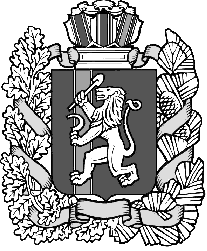 